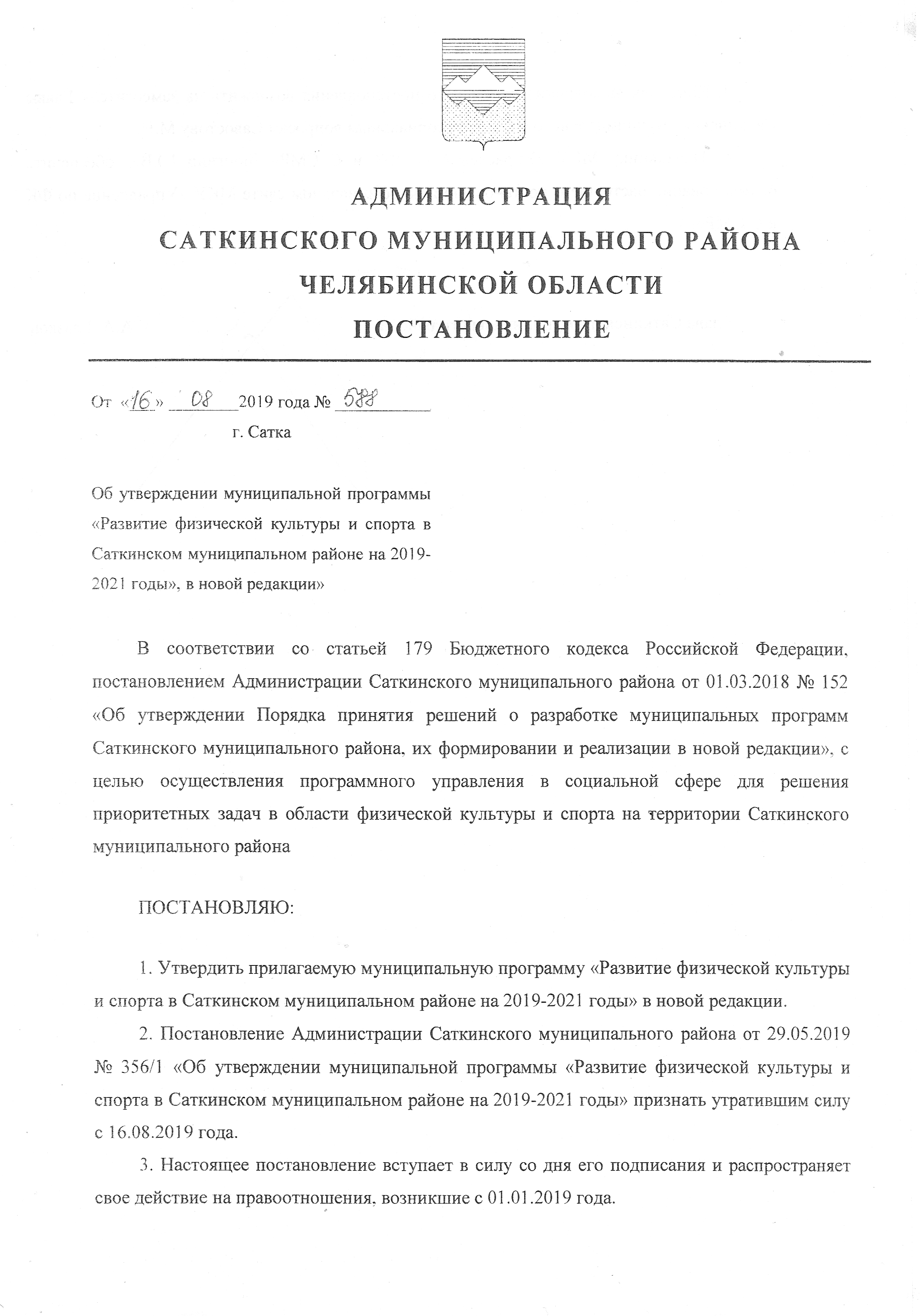 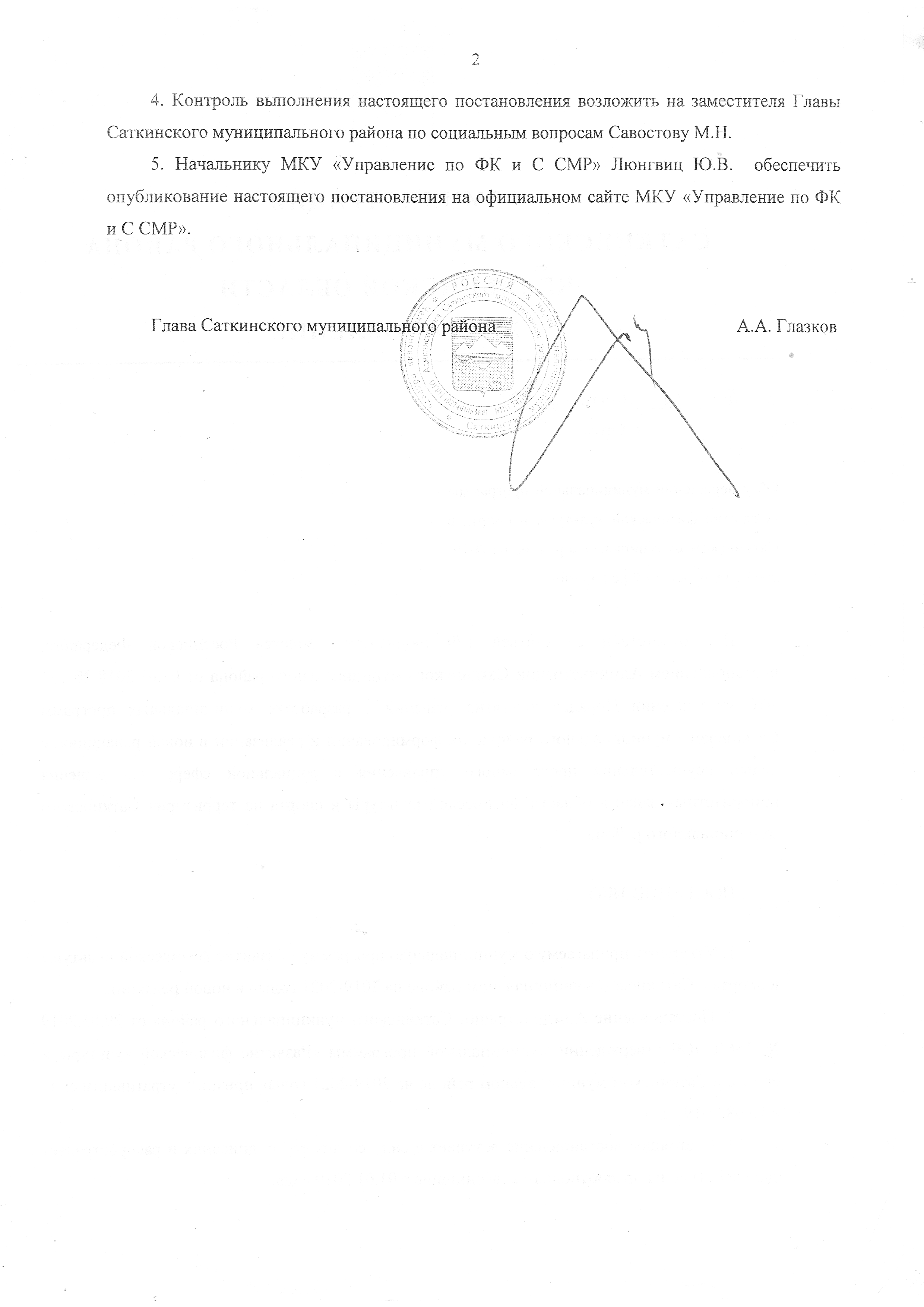                                                                                                  УТВЕРЖДЕНА                                                                                               Постановлением Администрации                                                                                               Саткинского муниципального района                                                                                                  от «___»_______2019 года №_____МУНИЦИПАЛЬНАЯ ПРОГРАММА«РАЗВИТИЕ ФИЗИЧЕСКОЙ КУЛЬТУРЫ И СПОРТАВ САТКИНСКОМ МУНИЦИПАЛЬНОМ РАЙОНЕНА 2019 – 2021 ГОДЫ»Пояснительная запискаМуниципальная программа разработана как механизм осуществления программного управления в социальной сфере для решения приоритетных задач в области физической культуры и спорта на территории Саткинского муниципального района.Муниципальная программа  разработана в соответствии с Бюджетным кодексом Российской Федерации, Федеральным законом от 04.12.2007 № 329-ФЗ (в редакции от 02.08.2019 № 303–ФЗ) «О физической культуре и спорте в Российской Федерации», постановлением Правительства Российской Федерации от 15.04.2014 № 302 (в редакции от 29.03.2019 № 372)  «Об утверждении государственной программы Российской Федерации «Развитие физической культуры и спорта», постановлением администрации Саткинского муниципального района от 01.03.2018 № 152, (с учетом изменений и дополнений от 06.11.2018 № 849) «Об утверждении Порядка принятия решений о разработке муниципальных программ Саткинского муниципального района, их формировании и реализации в новой редакции».Занятия физической культурой и спортом положительно воздействуют на повышение уровня физического развития, физической подготовленности и спортивного мастерства, выполняют такие важные функции, как: образовательная и познавательная, духовно-нравственная, социально-биологическая адаптация, снижение социальной напряженности, профилактика заболеваемости, правонарушений, борьба с алкоголизмом, курением, наркоманией.         На сегодняшний день для получения ожидаемых результатов необходимо уделить основное внимание тем направлениям физкультурно-спортивной деятельности, которые обеспечат максимальное привлечение населения к регулярным занятиям физической культурой и спортом, а именно популяризации массового спорта и развитию спорта высших достижений в Саткинском муниципальном районе. Несмотря на достигнутые результаты, остается ряд нерешенных проблем, препятствующих достижению цели и требующих неотложного решения.В Саткинском муниципальном районе складывается неудовлетворительная ситуация в сфере массового спорта:- недостаточно спортивных сооружений, физкультурно-оздоровительных комплексов;- не в полной мере используются возможности спорта высших достижений; - наблюдается износ материально-технической базы и спортивного инвентаря, требуется модернизация, техническое перевооружение спортивных сооружений и спортивных школ;- недостаточное количество современных, технически оснащенных спортивных сооружений и баз для подготовки к областным соревнованиям;- требуется капитальный ремонт большинства спортивных сооружений и детско-юношеских спортивных школ;- требуется участие тренерского и кадрового состава в областных семинарах и курсах повышения квалификации.Реализация муниципальной программы позволит вывести на новый уровень развитие спортивной инфраструктуры, обеспечить резервный состав необходимым инвентарём, оборудованием, соревновательной подготовкой и учебно-тренировочными сборами. Паспорт муниципальной программы Раздел I. Приоритеты и цели муниципальной политики, включая характеристику текущего состояния сферы реализации муниципальной программыУспешное развитие физической культуры и спорта на территории Саткинского муниципального района имеет приоритетное значение для укрепления здоровья граждан и повышения качества их жизни и, в связи с этим, является одним из ключевых факторов, обеспечивающих устойчивое социально-экономическое развитие в районе. Муниципальная программа разработана в соответствии со Стратегическим планом развития Саткинского муниципального района до 2020 года.По муниципальной программе «Развитие физической культуры и спорта в  Саткинском муниципальном районе на 2019-2021 годы» запланирован рост значений целевых показателей:Доля граждан, занимающихся физической культуры и спортом по месту работы, в общей численности населения, занятого в экономике Саткинского муниципального района в   2021 году до 19,3 процентов;Доля обучающихся и студентов, занимающихся физической культурой и спортом, в общей численности населения данной категории Саткинского муниципального района в 2021 году до 74,0 процентов;Доля граждан Саткинского муниципального района в возрасте 3-79 лет, занимающихся физической культурой и спортом, в общей численности населения данной категории в 2021 году до 37,0 процентов;Обеспеченность населения Саткинского муниципального района спортивными сооружениями, исходя из единовременной пропускной способности объектов спорта в 2021 году до 20,4 процента;По показателям: 5) Доля граждан Саткинского муниципального района, выполняющих нормы Всероссийского физкультурно-спортивного комплекса «Готов к труду и обороне» (ГТО), в общей численности населения Саткинского муниципального района, принявшего участие в выполнении нормативов Всероссийского физкультурно-спортивного комплекса «Готов к труду и обороне» (ГТО) в 2019 году составит 40,0 процентов; 6)	Доля лиц с ограниченными возможностями здоровья и инвалидов, занимающихся физической культурой и спортом, в общей численности населения данной категории Саткинского муниципального района в 2021 году значение сохранится до 4,0 процентов; 7) Количество проведенных спортивно-массовых мероприятий и соревнований по видам спорта в Саткинском муниципальном районе в показатель в сохранится составит 386 единиц; 8) Доля жителей Саткинского муниципального района, принявших участие в спортивно-массовых мероприятиях и соревнования по видам спорта в, значения в 2021 году сохранятся на уровне 25 процентов. 	В целях привлечения максимального количества граждан к систематическим занятиям физической культурой и спортом проводится работа по обновлению спортивной инфраструктуры и повышению показателей ее доступности для различных групп и категорий населения. 	На территории Саткинского муниципального района действуют 216 объектов спорта, из них 88 - плоскостные (футбольные поля, хоккейные коробки, придомовые площадки, площадки для игровых видов спорта, стадионы), 31 спортивный зал, 6 плавательных бассейнов.  Одним из спортивных объектов для привлечения граждан к занятиям физической культуры и спорта на территории Саткинского муниципального района является Муниципальное Автономное учреждение «Дворец спорта «Магнезит», в котором созданы все условия. 	Муниципальной программой «Развитие физической культуры и спорта в Саткинском муниципальном районе на 2019 – 2021 годы» запланировано мероприятие по реконструкции существующего стадиона №14 в г. Сатка.  Спортивный стадион будет являться объектом общественного значения, который будет доступен для посещения всеми желающими, включая инвалидов и людей с ограниченными возможностями. 	Стадион предназначен для проведения спортивно – массовых мероприятий района, проведения тренировочного процесса с детскими командами, подготовки в свободном доступе к сдаче тестов норм ГТО, занятий физической культуры школьников.	В рамках муниципальной программы реализуются мероприятия по выполнению муниципальных заданий подведомственными учреждениями по оказанию (выполнению) муниципальных услуг (работ): Вместе с тем, несмотря на принимаемые меры, в настоящее время имеется ряд проблем, влияющих на развитие физической культуры и спорта, требующих неотложного решения, это:- недостаточное привлечение населения к регулярным занятиям физической культурой и спортом;- несоответствие уровня материальной базы и инфраструктуры физической культуры и спорта, задачам развития массового спорта, а также их моральный и физический износ.Реализация муниципальной программы «Развитие физической культуры и спорта в Саткинском муниципальном районе на 2019-2021 годы» позволит решить большую часть этих проблем. Муниципальная программа «Развитие физической культуры и спорта в Саткинском муниципальном районе на 2019-2021 годы» является организационной основой в области физической культуры и спорта в Саткинском муниципальном районе. 	Для достижения развития физической культуры и спорта муниципальной программой предусмотрено:- совершенствование системы физкультурно-спортивного воспитания населения, а также его различных категорий и групп;- повышение эффективности пропаганды физической культуры и спорта как важнейшей составляющей здорового образа жизни;- развитие инфраструктуры сферы физической культуры и спорта, совершенствованию финансового обеспечения физкультурно-спортивной деятельности;- создание условий для прохождения спортивной подготовки и совершенствования спортивного мастерства лиц, проходящих спортивную подготовку;- развитие системы проведения массовых спортивных и физкультурных мероприятий. 	Цель муниципальной программы соответствует одной из целей Стратегического плана развития Саткинского муниципального района до 2020 года: Формирование потребности и создание условий для здорового образа жизни. Задача муниципальной программы: Развитие спорта и физической культуры.		Реализация цели и задачи муниципальной программы способствует развитию человеческого потенциала, укреплению здоровья граждан, успешному выступлению спортсменов на соревнованиях различного уровня.	В целях привлечения максимального количества граждан к систематическим занятиям физической культурой и спортом проведена работа по обновлению спортивной инфраструктуры и повышению показателей ее доступности для различных групп и категорий населения. К приоритетные направлениям развития физической культуры и спорта относятся:- вовлечение населения в регулярные занятия физической культурой и спортом;- повышение доступности объектов спорта, в том числе для лиц с ограниченными возможностями здоровья и инвалидов.Совершенствование системы подготовки спортивного резерва.Раздел II. Основная цель и задача муниципальной программы	Основной целью муниципальной программы является формирование потребности и создание условий для здорового образа жизни.	Цель программы соответствует одной из целей стратегии развития Саткинского муниципального района до 2020 года.	Основной задачей муниципальной программы является: Развитие спорта и физической культуры.	Реализация программных мероприятий направленных на достижение целевых показателей, отраженных в приложении 1.Раздел III. Сроки и этапы реализации муниципальной программыМуниципальная программа реализуется в течение 2019-2021 годов.Раздел IV. Система мероприятий муниципальной программы	Система мероприятий муниципальной программы представлена в приложении 2 к муниципальной программе.Реализация мероприятий программы предусматривает решение задач, направленных на создание условий, обеспечивающих возможность гражданам Саткинского муниципального района заниматься физической культурой и спортом, повышение мотивации населения к занятиям спорта и ведению здорового образа жизни.Раздел V. Ресурсное обеспечение муниципальной программыРеализация мероприятий муниципальной программы осуществляется за счет средств бюджета Саткинского муниципального района, областного бюджета в пределах бюджетных ассигнований на очередной финансовый год и плановый период.Информация о финансовом обеспеченииРаздел VI. Организация управления и механизм выполнения мероприятий муниципальной программы  Управление реализацией программы осуществляет Муниципальное казенное учреждение «Управление по физической культуре и спорту   Саткинского муниципального района», является ответственным исполнителем муниципальной программы, оно же несет ответственность за исполнение программных мероприятий, качественное и своевременное их выполнение, целевое и эффективное  использование  бюджетных средств,  выделяемых  на  ее  реализацию.Реализация муниципальной программы осуществляется в соответствии с планом реализации муниципальной программы (далее именуется – план реализации), разрабатываемым и содержащим перечень наиболее важных, социально значимых контрольных событий муниципальной программы с указанием их сроков и ожидаемых результатов.Ответственный исполнитель ежегодно, после приведения муниципальной программы в соответствие с решением Собрания депутатов Саткинского муниципального района о бюджете на очередной финансовый год, в течение пяти рабочих дней утверждает план реализации и направляет его копии в Финансовое управление и Комитет экономики Администрации Саткинского муниципального района.Ответственный исполнитель МКУ «Управление по ФК и С СМР»:1) обеспечивает разработку муниципальной программы, ее согласование и внесение в установленном порядке на утверждение Главе Саткинского муниципального района;2) формирует структуру муниципальной программы;3) организует реализацию муниципальной программы и несет ответственность за достижение целевых индикаторов и показателей муниципальной программы и конечных результатов ее реализации, а также за эффективное использование бюджетных средств;4) представляет по запросу сведения, необходимые для проведения мониторинга реализации муниципальной программы;5) подготавливает годовой отчет и представляет его в Комитет экономики до 1 марта;6) осуществляет подготовку предложений по объемам и источникам реализации муниципальной программы;7) размещает:утвержденную (внесение изменений и дополнений) муниципальную программу на официальном сайте МКУ «Управление по ФК и С СМР» в сети Интернет, а также в государственной автоматизированной информационной системе «Управление»;годовой отчет по выполнению муниципальной программы на официальном сайте ответственного исполнителя в сети Интернет, а также в государственной автоматизированной информационной системе «Управление»;8) осуществляет иные полномочия, установленные муниципальной программой.Раздел VII. Ожидаемые результаты реализации муниципальной программыРеализация муниципальной программы позволит привлечь к занятиям физической культурой и спортом и приобщить к здоровому образу жизни широкие массы населения, что окажет положительное влияние на улучшение качества жизни населения Саткинского муниципального района.Реализация муниципальной программы направлена на: 1) увеличение численности детей и подростков, систематически занимающихся физической культурой и спортом;2) снижение заболеваемости за счет занятий физической культурой;3) улучшение спортивных показателей на областном уровне, подготовку спортсменов спортивных массовых разрядов, подготовку спортсменов – разрядников.4) увеличение численности населения систематически занимающихся физической культурой и спортом;5) укрепление материально-технической базы для занятия физической культурой и спортом;	6) увеличение и дальнейшее сохранение количества проводимых спортивно-массовых мероприятий;7) укрепление физической подготовленности населения Саткинского муниципального района.Реализация мероприятий программы направлена также на достижение целевых показателей, отраженных в приложении 1. Совокупность программных мероприятий при их полной реализации позволит существенным образом повысить интерес населения в Саткинском муниципальном районе к занятиям физической культурой и спортом. Раздел VIII. Финансово-экономическое обоснование муниципальной программыФинансово-экономическое обоснование затрат на мероприятия муниципальной программы представлено в приложении 3 к муниципальной программе.Раздел IX. Методика оценки эффективности муниципальной программыОценка эффективности реализации муниципальной программы осуществляется Муниципальным казенным учреждением «Управление по физической культуры и спорта Саткинского муниципального района» в течение всего срока действия муниципальной программы путем использования целевых индикаторов и показателей.Оценка эффективности реализации муниципальной программы обеспечивается в целях достижения оптимального соотношения, связанных с ее реализацией затрат и достигаемых в ходе реализации результатов. При этом будет установлен жесткий контроль за эффективным расходованием бюджетных средств в течение всего срока реализации муниципальной программы. Оценка эффективности муниципальной программы будет проводиться в соответствии с Порядком проведения оценки эффективности реализации муниципальных программ Саткинского муниципального района, утвержденным постановлением Администрации Саткинского муниципального района от 01.03.2018 № 152, с учетом изменений и дополнений от 06.11.2018 № 849 «Об утверждении Порядка принятия решений о разработке муниципальных программ Саткинского муниципального района, их формировании и реализации в новой редакции».Методика расчета показателей программы и источник получения данных предоставлены в приложении 1.                       ПРИЛОЖЕНИЕ 1                                                                                                                                                                               к муниципальной программе                                                                                                                                                                          «Развитие физической культуры и спорта                                                                                                                                                                            в Саткинском муниципальном районе                                                                                                                                                                                     на 2019 – 2021 годы» Сводная информация по индикативным показателям муниципальной программы 	Целевые показатели № 6, № 7 отражены в Стратегическом плане развития Саткиснкого муниципального района до 2020 года.По целевым показателям № 1-5, №8 направлены предложения по включению в Стратегический план развития Саткиснкого муниципального района до 2020 года. Целевые показатели № 1 – 8 рекомендованы Министерством по физической культуре и спорту Челябинской области письмо № 45 от 10.01.2017г.Наименование муниципальной программы «Развитие физической культуры и спорта в Саткинском муниципальном районе на 2019 – 2021 годы».Ответственный исполнитель муниципальной программы Муниципальное казенное учреждение «Управление по физической культуре и спорту Саткинского муниципального района».Соисполнители муниципальной программы Отсутствуют.Подпрограммы муниципальной программыОтсутствуют.Программно-целевые инструменты муниципальной программыОтсутствуют.Основная цель муниципальной программы Формирование потребности и создание условий для здорового образа жизни.Основная задача муниципальной программы 2. Развитие спорта и физической культурыЦелевые показатели (индикаторы) муниципальной программы Целевые индикаторы и показатели с разбивкой по годам муниципальной программы отражены в приложении 1 к настоящей программе.Сроки и этапы реализации муниципальной программы На 2019-2021 годы.Объемы и источники финансирования муниципальной программы с разбивкой по годам и по источникам финансированияОбъём финансирования: 2019 год – 88 027,9 тыс. рублей, в том числе 70 213,7 бюджет Саткинского муниципального района, 14 814,4 тыс. рублей областной бюджет; 2 999,8 тыс. рублей федеральный бюджет;2020 год – 55 605,3 тыс. рублей, в том числе: 44 054,8 бюджет Саткинского муниципального района,11 550,5 тыс. рублей областной бюджет;     2021 год – 56 263,7 тыс. рублей, в том числе: 44 703,2 бюджет Саткинского муниципального района, 11 560,5 тыс. рублей областной бюджет.Ожидаемые результаты реализации муниципальной программы Реализация программы направлена на:1) увеличение численности детей и подростков систематически занимающихся физической культурой и спортом;2) снижение заболеваемости за счет занятий физической культурой;3) улучшение спортивных показателей на областном уровне, подготовку спортсменов спортивных массовых разрядов, подготовку спортсменов – разрядников; 4) увеличение численности населения систематически занимающихся физической культурой и спортом;5) укрепление материально-технической базы для занятия физической культурой и спортом;6) увеличение и дальнейшее сохранение количества проводимых спортивно-массовых мероприятий;7) укрепление физической подготовленности населения Саткинского муниципального района.Наименование учреждения Наименование муниципальной услуги (работы)МАУ «Дворец спорта «Магнезит».Муниципальная услуга «Спортивная подготовка по олимпийским видам спорта» МБУ «ФСК г. Бакала», МАУ «Дворец спорта «Магнезит».Муниципальная работа "Проведение занятий физкультурно-спортивной направленности по месту проживания граждан"МБУ «Спортивная школа им. В.И. Гундарцева»Муниципальная услуга «Спортивная подготовка по олимпийским видам спорта» МБУ «Спортивная школа им. В.И. Гундарцева»Муниципальная работа «Организация и проведение спортивно-оздоровительной работы по развитию физической культуры и спорта среди различных групп населения»МБУ «Комплексная спортивная школа СМР»Муниципальная работа «Организация и проведение спортивно-оздоровительной работы по развитию физической культуры и спорта среди различных групп населения»МБУ «Комплексная спортивная школа СМР»Муниципальная услуга «Спортивная подготовка по олимпийским видам спорта»Источники финансированияОбоснованиеБюджет Саткинского муниципального районаРешение собрания депутатов Саткинского муниципального района «О районом бюджете на 2019 год и плановый период 2020 и 2021 годов» от 16.08.2019 года № 498/61Областной бюджетВ соответствии с государственной программой Челябинской области «Развитие физической культуры и спорта В Челябинской области на 2015 – 2020 годы» 2019 год – 88 027,9 тыс. рублей, в том числе: 2019 год – 88 027,9 тыс. рублей, в том числе:Областной бюджет – 14 814,4 тыс. рублейФедеральный бюджет – 2 999,8 тыс. рублейОбластной бюджет – 14 814,4 тыс. рублейФедеральный бюджет – 2 999,8 тыс. рублейБюджет Саткинского муниципального района – 70 213,7 тыс. рублейБюджет Саткинского муниципального района – 70 213,7 тыс. рублей2020 год – 55 605,3 тыс. рублей, в том числе:2020 год – 55 605,3 тыс. рублей, в том числе:Областной бюджет - 11 550,5 тыс. рублейОбластной бюджет - 11 550,5 тыс. рублейБюджет Саткинского муниципального района - 44 054,8 тыс. рублейБюджет Саткинского муниципального района - 44 054,8 тыс. рублей2021 год – 56 263,7 тыс. рублей, в том числе:2021 год – 56 263,7 тыс. рублей, в том числе:Областной бюджет – 11 560,5 тыс. рублейОбластной бюджет – 11 560,5 тыс. рублейБюджет Саткинского муниципального района - 44 703,2 тыс. рублейБюджет Саткинского муниципального района - 44 703,2 тыс. рублейНаименование индикативного показателяНаименование индикативного показателяПункты, подпункты раздела 4 муниципальной программы «Система мероприятий муниципальной программы (подпрограммы)», которые направлены на достижение планируемых значений индикативных показателейПланируемое значение показателя в разбивке по годам Планируемое значение показателя в разбивке по годам Планируемое значение показателя в разбивке по годам Характеристика показателя (в том числе с обязательным указанием особенностей при проведении оценки достижения индикативных показателей)Формула расчета показателяИсточник получения информации о индикативных показателяхНаименование индикативного показателяНаименование индикативного показателяПункты, подпункты раздела 4 муниципальной программы «Система мероприятий муниципальной программы (подпрограммы)», которые направлены на достижение планируемых значений индикативных показателейОчередной финансовый 2019 год Очередной финансовый 2020 год Очередной финансовый 2021 год Характеристика показателя (в том числе с обязательным указанием особенностей при проведении оценки достижения индикативных показателей)Формула расчета показателяИсточник получения информации о индикативных показателяхЦель муниципальной программы: Формирование потребности и создание условий для здорового образа жизниЦель муниципальной программы: Формирование потребности и создание условий для здорового образа жизниЦель муниципальной программы: Формирование потребности и создание условий для здорового образа жизниЦель муниципальной программы: Формирование потребности и создание условий для здорового образа жизниЦель муниципальной программы: Формирование потребности и создание условий для здорового образа жизниЦель муниципальной программы: Формирование потребности и создание условий для здорового образа жизниЦель муниципальной программы: Формирование потребности и создание условий для здорового образа жизниЦель муниципальной программы: Формирование потребности и создание условий для здорового образа жизниЦель муниципальной программы: Формирование потребности и создание условий для здорового образа жизниЗадача муниципальной программы: Развитие спорта и физической культурыЗадача муниципальной программы: Развитие спорта и физической культурыЗадача муниципальной программы: Развитие спорта и физической культурыЗадача муниципальной программы: Развитие спорта и физической культурыЗадача муниципальной программы: Развитие спорта и физической культурыЗадача муниципальной программы: Развитие спорта и физической культурыЗадача муниципальной программы: Развитие спорта и физической культурыЗадача муниципальной программы: Развитие спорта и физической культурыЗадача муниципальной программы: Развитие спорта и физической культуры1.Доля граждан, занимающихся физической культурой и спортом по месту работы, в общей численности населения, занятого в экономике Саткинского муниципального района. 1. Обеспечение деятельности МКУ "Управление по физической культуре и спорту Саткинского муниципального района"18.0 процентов19.0 процентов19.3 процентаПри увеличении имеет положительную тенденцию, при уменьшении отрицательнуюДнс = Чзт/Чнт*100
Днс – доля граждан занимающихся физической культурой и спортом по месту работы в общей численности населения занятого в экономике Саткинского муниципального района;
Чзт–численность  граждан систематически занимающиеся физической культурой и спортом по месту работы;
 Чнт – численность населения, занятого в экономике Саткинского муниципального района.По данным статистического наблюдения по форме 1-ФК в системе БАРС2.Доля лиц с ограниченными возможностями здоровья и инвалидов, занимающихся физической культурой и спортом, в общей численности населения данной категории Саткинского муниципального района.Обеспечение деятельности МКУ "Управление по физической культуре и спорту Саткинского муниципального района"4 процента4 процента4 процентаПри увеличении имеет положительную тенденцию, при уменьшении отрицательнуюДи = Чзи/Чни *100,Ди - Доля лиц с ограниченными возможностями здоровья и инвалидов, занимающихся физической культурой и спортом, в общей численности населения данной категории Саткинского муниципального района;Чзи- численность лиц с ограниченными возможностями здоровья и инвалидов, систематически занимающихся физической культурой и спортом;Чни- численность населения Саткинского муниципального района с ограниченными возможностями здоровья и инвалидовПо данным статистического наблюдения по форме 1-ФК в системе БАРС3.Обеспеченность населения Саткинского муниципального района спортивными сооружениями, исходя из единовременной пропускной способности объектов спорта 11. Предоставление субсидии некоммерческой организации, не являющимся муниципальным учреждениям, осуществляющим деятельность в области физической культуры и спорта по виду спорта "футбол" в Саткиснком муниципальном районе; 3. Строительство, ремонт, реконструкция и оснащение спортивных объектов, универсальных спортивных площадок, лыжероллерных трасс и троп здоровья в местах массового отдыха населения 15. Строительство хоккейной коробки12. Оснащение объектов спортивной инфраструктуры спортивно-технологическим оборудованием19,0 процентов20,0 процентов20,4 процентаПри увеличении имеет положительную тенденцию, при уменьшении отрицательнуюУо=ЕПСф/ЕПСн*100, 
Уо- Обеспеченность населения Саткинского муниципального района спортивными сооружениями, исходя из единовременной пропускной способности объектов спорта;
ЕПСф- нормативная единовременная способность имеющихся спортивных сооружений;
 ЕПСн – необходимая нормативная единовременная способность имеющихся спортивных сооружений.По данным статистического наблюдения по форме 1-ФК в системе БАРС4.Доля жителей Саткинского муниципального района, принявших участие в спортивно-массовых мероприятиях и соревнования по видам спорта 11. Предоставление субсидии некоммерческой организации, не являющимся муниципальным учреждениям, осуществляющим деятельность в области физической культуры и спорта по виду спорта "футбол" в Саткиснком муниципальном районе; 3. Строительство, ремонт, реконструкция и оснащение спортивных объектов, универсальных спортивных площадок, лыжероллерных трасс и троп здоровья в местах массового отдыха населения 15. Строительство хоккейной коробки12. Оснащение объектов спортивной инфраструктуры спортивно-технологическим оборудованием25,0 процентов25,0 процентов25,0 процентовПри увеличении имеет положительную тенденцию, при уменьшении отрицательнуюДз=Чз/Чн1*100,
 Дз- Доля жителей Саткинского муниципального района, принявших участие в спортивно-массовых мероприятиях и соревнования по видам спорта;
Чз- численность принявших участие в соревнованиях;
 Чн1-численность населения Саткинского муниципального района (среднегодовая).По данным статистического наблюдения по форме 1-ФК в системе БАРС5.Количество проведенных спортивно-массовых мероприятий и соревнований по видам спорта в Саткинском муниципальном районеПроведение спортивных мероприятий, согласно единого календарного плана официальных физкультурно-массовых мероприятий и спортивных соревнований в Саткинском муниципальном районе386 единицНет финансированияНет финансированияПри увеличении имеет положительную тенденцию, при уменьшении отрицательнуюреестр проведенных физкультурно-массовых мероприятий и спортивных соревнованийПо данным реестра проведенныхфизкультурно-массовых мероприятий и спортивных соревнований МКУ «Управление по ФК и С СМР»6.Доля обучающихся и студентов, занимающихся физической культурой и спортом, в общей численности населения данной категории Саткинского муниципального района4.Субсидия на выполнение муниципального задания МБУ «Спортивная школа им. В.И. Гундарцева»;5. Осуществление мероприятий за счет субсидии на иные цели МБУ «Спортивная школа им. В.И. Гундарцева»;6. Компенсация расходов на оплату жилых помещений отопления и освещения педагогическим работникам, проживающим в сельских населенных пунктах, рабочих поселках (поселках городского типа) Челябинской области6. Субсидия на выполнение муниципального задания   МБУ «Комплексная спортивная школа СМР»;Субсидия на выполнение муниципального задания  7. МБУ «Комплексная спортивная школа СМР»8. Субсидия на выполнение муниципального задания МБУ «ФСК г.Бакала»;9. Субсидия на выполнение муниципального задания МАУ «Дворец спорта «Магнезит».  10. Осуществление мероприятий за счет субсидии на иные цели МАУ «Дворец спорта «Магнезит»69,0 процентов70,0 процентов74,0 процентаПри увеличении имеет положительную тенденцию, при уменьшении отрицательнуюДс = Чз/Чн *100,
Дс- Доля обучающихся и студентов, занимающихся физической культурой и спортом, в общей численности населения данной категории Саткинского муниципального района; 
Чз- численность занимающихся   физической культурой 6-29 лет, Саткинского муниципального района;
Чн- общая численность населения от 6-29 лет Саткинского муниципального районаПо данным статистического наблюдения по форме 1-ФК в системе БАРС7.Доля граждан Саткинского муниципального района в возрасте 3-79 лет, занимающихся физической культурой и спортом, в общей численности населения данной категории Саткинского муниципального района4.Субсидия на выполнение муниципального задания МБУ «Спортивная школа им. В.И. Гундарцева»;5. Осуществление мероприятий за счет субсидии на иные цели МБУ «Спортивная школа им. В.И. Гундарцева»;6. Компенсация расходов на оплату жилых помещений отопления и освещения педагогическим работникам, проживающим в сельских населенных пунктах, рабочих поселках (поселках городского типа) Челябинской области6. Субсидия на выполнение муниципального задания   МБУ «Комплексная спортивная школа СМР»;Субсидия на выполнение муниципального задания  7. МБУ «Комплексная спортивная школа СМР»8. Субсидия на выполнение муниципального задания МБУ «ФСК г.Бакала»;9. Субсидия на выполнение муниципального задания МАУ «Дворец спорта «Магнезит».  10. Осуществление мероприятий за счет субсидии на иные цели МАУ «Дворец спорта «Магнезит»36.0 процентов37.0 процентов37.0 процентовПри увеличении имеет положительную тенденцию, при уменьшении отрицательнуюДнс = Нсзс/Счн*100,
Днс – доля населения занимающихся физической культурой и спортом в общей численности населения Саткинского муниципального района;
Нсзс – население систематически занимающиеся физической культурой и спортом, в возрасте от 3 до 79 лет;
Счн – среднегодовая численность населения района. По данным статистического наблюдения по форме 1-ФК в системе БАРС8.Доля граждан Саткинского муниципального района, выполняющих нормы Всероссийского физкультурно-спортивного комплекса «Готов к труду и обороне» (ГТО), в общей численности населения Саткинского муниципального района, принявшего участие в выполнении нормативов Всероссийского физкультурно-спортивного комплекса «Готов к труду и обороне» (ГТО)10. Реализация мероприятий Всероссийского физкультурно-спортивного комплекса "Готов к труду и обороне" (ГТО) за счет субсидии на иные цели для МАУ "Дворец спорта "Магнезит"40,0 процентовНет финансированияНет финансированияПри увеличении имеет положительную тенденцию, при уменьшении отрицательнуюДгн= Чнв/Чуч *100,
Дгн - Доля граждан Саткинского муниципального района, выполняющих нормы Всероссийского физкультурно-спортивного комплекса «Готов к труду и обороне» (ГТО);
Чнв - численность населения выполнивших нормы Всероссийского физкультурно-спортивного комплекса «Готов к труду и обороне» (ГТО);
 Чуч - численность населения принявших участие во Всероссийском физкультурно- спортивном комплексе «Готов к труду и обороне» (ГТО) По данным статистического наблюдения по форме 2-ГТО в системе БАРС                                                                                                                                                                                                     ПРИЛОЖЕНИЕ 2                                                                                                                                                                                                     ПРИЛОЖЕНИЕ 2                                                                                                                                                                                                     ПРИЛОЖЕНИЕ 2                                                                                                                                                                                                     ПРИЛОЖЕНИЕ 2                                                                                                                                                                                                     ПРИЛОЖЕНИЕ 2                                                                                                                                                                                                     ПРИЛОЖЕНИЕ 2                                                                                                                                                                                                     ПРИЛОЖЕНИЕ 2                                                                                                                                                                                                     ПРИЛОЖЕНИЕ 2                                                                                                                                                                                                     ПРИЛОЖЕНИЕ 2                                                                                                                                                                                                     ПРИЛОЖЕНИЕ 2                                                                                                                                                                                                     ПРИЛОЖЕНИЕ 2                                                                                                                                                                                                     ПРИЛОЖЕНИЕ 2                                                                                                                                                                                                     ПРИЛОЖЕНИЕ 2                                                                                                                                                                                                     ПРИЛОЖЕНИЕ 2                                                                                                                                                                                                     ПРИЛОЖЕНИЕ 2                                                                                                                                                                                                     ПРИЛОЖЕНИЕ 2                                                                                                                                                                                                     ПРИЛОЖЕНИЕ 2                                                                                                                                                                                                     ПРИЛОЖЕНИЕ 2                                                                                                                                                                                                     ПРИЛОЖЕНИЕ 2                                                                                                                                                                                                     ПРИЛОЖЕНИЕ 2                                                                                                                                                                                                     ПРИЛОЖЕНИЕ 2                                                                                                                                                                                                     ПРИЛОЖЕНИЕ 2                                                                                                                                                                                                     ПРИЛОЖЕНИЕ 2                                                                                                                                                                                                     ПРИЛОЖЕНИЕ 2                                                                                                                                                                                                     к муниципальной программе                                                                                                                                                                                                      к муниципальной программе                                                                                                                                                                                                      к муниципальной программе                                                                                                                                                                                                      к муниципальной программе                                                                                                                                                                                                      к муниципальной программе                                                                                                                                                                                                      к муниципальной программе                                                                                                                                                                                                      к муниципальной программе                                                                                                                                                                                                      к муниципальной программе                                                                                                                                                                                                      к муниципальной программе                                                                                                                                                                                                      к муниципальной программе                                                                                                                                                                                                      к муниципальной программе                                                                                                                                                                                                      к муниципальной программе                                                                                                                                                                                                      к муниципальной программе                                                                                                                                                                                                      к муниципальной программе                                                                                                                                                                                                      к муниципальной программе                                                                                                                                                                                                      к муниципальной программе                                                                                                                                                                                                      к муниципальной программе                                                                                                                                                                                                      к муниципальной программе                                                                                                                                                                                                      к муниципальной программе                                                                                                                                                                                                      к муниципальной программе                                                                                                                                                                                                      к муниципальной программе                                                                                                                                                                                                      к муниципальной программе                                                                                                                                                                                                      к муниципальной программе                                                                                                                                                                                                      к муниципальной программе                                                                                                                                                                                                    «Развитие  физической культуры                                                                                                                                                                                                    «Развитие  физической культуры                                                                                                                                                                                                    «Развитие  физической культуры                                                                                                                                                                                                    «Развитие  физической культуры                                                                                                                                                                                                    «Развитие  физической культуры                                                                                                                                                                                                    «Развитие  физической культуры                                                                                                                                                                                                    «Развитие  физической культуры                                                                                                                                                                                                    «Развитие  физической культуры                                                                                                                                                                                                    «Развитие  физической культуры                                                                                                                                                                                                    «Развитие  физической культуры                                                                                                                                                                                                    «Развитие  физической культуры                                                                                                                                                                                                    «Развитие  физической культуры                                                                                                                                                                                                    «Развитие  физической культуры                                                                                                                                                                                                    «Развитие  физической культуры                                                                                                                                                                                                    «Развитие  физической культуры                                                                                                                                                                                                    «Развитие  физической культуры                                                                                                                                                                                                    «Развитие  физической культуры                                                                                                                                                                                                    «Развитие  физической культуры                                                                                                                                                                                                    «Развитие  физической культуры                                                                                                                                                                                                    «Развитие  физической культуры                                                                                                                                                                                                    «Развитие  физической культуры                                                                                                                                                                                                    «Развитие  физической культуры                                                                                                                                                                                                    «Развитие  физической культуры                                                                                                                                                                                                    «Развитие  физической культуры                                                                                                                                                                                                  и  спорта в                                                                                                                                                                                                  и  спорта в                                                                                                                                                                                                  и  спорта в                                                                                                                                                                                                  и  спорта в                                                                                                                                                                                                  и  спорта в                                                                                                                                                                                                  и  спорта в                                                                                                                                                                                                  и  спорта в                                                                                                                                                                                                  и  спорта в                                                                                                                                                                                                  и  спорта в                                                                                                                                                                                                  и  спорта в                                                                                                                                                                                                  и  спорта в                                                                                                                                                                                                  и  спорта в                                                                                                                                                                                                  и  спорта в                                                                                                                                                                                                  и  спорта в                                                                                                                                                                                                  и  спорта в                                                                                                                                                                                                  и  спорта в                                                                                                                                                                                                  и  спорта в                                                                                                                                                                                                  и  спорта в                                                                                                                                                                                                  и  спорта в                                                                                                                                                                                                  и  спорта в                                                                                                                                                                                                  и  спорта в                                                                                                                                                                                                  и  спорта в                                                                                                                                                                                                  и  спорта в                                                                                                                                                                                                  и  спорта в                                                                                                                                                                                                     Саткинском муниципальном                                                                                                                                                                                                    Саткинском муниципальном                                                                                                                                                                                                    Саткинском муниципальном                                                                                                                                                                                                    Саткинском муниципальном                                                                                                                                                                                                    Саткинском муниципальном                                                                                                                                                                                                    Саткинском муниципальном                                                                                                                                                                                                    Саткинском муниципальном                                                                                                                                                                                                    Саткинском муниципальном                                                                                                                                                                                                    Саткинском муниципальном                                                                                                                                                                                                    Саткинском муниципальном                                                                                                                                                                                                    Саткинском муниципальном                                                                                                                                                                                                    Саткинском муниципальном                                                                                                                                                                                                    Саткинском муниципальном                                                                                                                                                                                                    Саткинском муниципальном                                                                                                                                                                                                    Саткинском муниципальном                                                                                                                                                                                                    Саткинском муниципальном                                                                                                                                                                                                    Саткинском муниципальном                                                                                                                                                                                                    Саткинском муниципальном                                                                                                                                                                                                    Саткинском муниципальном                                                                                                                                                                                                    Саткинском муниципальном                                                                                                                                                                                                    Саткинском муниципальном                                                                                                                                                                                                    Саткинском муниципальном                                                                                                                                                                                                    Саткинском муниципальном                                                                                                                                                                                                    Саткинском муниципальном                                                                                                                                                                                                района на 2019 – 2021 годы»                                                                                                                                                                                                района на 2019 – 2021 годы»                                                                                                                                                                                                района на 2019 – 2021 годы»                                                                                                                                                                                                района на 2019 – 2021 годы»                                                                                                                                                                                                района на 2019 – 2021 годы»                                                                                                                                                                                                района на 2019 – 2021 годы»                                                                                                                                                                                                района на 2019 – 2021 годы»                                                                                                                                                                                                района на 2019 – 2021 годы»                                                                                                                                                                                                района на 2019 – 2021 годы»                                                                                                                                                                                                района на 2019 – 2021 годы»                                                                                                                                                                                                района на 2019 – 2021 годы»                                                                                                                                                                                                района на 2019 – 2021 годы»                                                                                                                                                                                                района на 2019 – 2021 годы»                                                                                                                                                                                                района на 2019 – 2021 годы»                                                                                                                                                                                                района на 2019 – 2021 годы»                                                                                                                                                                                                района на 2019 – 2021 годы»                                                                                                                                                                                                района на 2019 – 2021 годы»                                                                                                                                                                                                района на 2019 – 2021 годы»                                                                                                                                                                                                района на 2019 – 2021 годы»                                                                                                                                                                                                района на 2019 – 2021 годы»                                                                                                                                                                                                района на 2019 – 2021 годы»                                                                                                                                                                                                района на 2019 – 2021 годы»                                                                                                                                                                                                района на 2019 – 2021 годы»                                                                                                                                                                                                района на 2019 – 2021 годы»План мероприятий муниципальной программыПлан мероприятий муниципальной программыПлан мероприятий муниципальной программыПлан мероприятий муниципальной программыПлан мероприятий муниципальной программыПлан мероприятий муниципальной программыПлан мероприятий муниципальной программыПлан мероприятий муниципальной программыПлан мероприятий муниципальной программыПлан мероприятий муниципальной программыПлан мероприятий муниципальной программыПлан мероприятий муниципальной программыПлан мероприятий муниципальной программыПлан мероприятий муниципальной программыПлан мероприятий муниципальной программыПлан мероприятий муниципальной программыПлан мероприятий муниципальной программыПлан мероприятий муниципальной программыПлан мероприятий муниципальной программыПлан мероприятий муниципальной программыПлан мероприятий муниципальной программыПлан мероприятий муниципальной программыПлан мероприятий муниципальной программыПлан мероприятий муниципальной программы№ п/пНаименование мероприятияНаименование мероприятияНаименование мероприятияНаименование мероприятияНаименование мероприятияСрок исполненияСрок исполненияОтветственный исполнитель Ответственный исполнитель Ответственный исполнитель Ответственный исполнитель Объем финансирования тыс. рублейОбъем финансирования тыс. рублейОбъем финансирования тыс. рублейОбъем финансирования тыс. рублейОбъем финансирования тыс. рублейОбъем финансирования тыс. рублейОбъем финансирования тыс. рублейОбъем финансирования тыс. рублейОбъем финансирования тыс. рублейОбъем финансирования тыс. рублейОбъем финансирования тыс. рублейОбъем финансирования тыс. рублей№ п/пНаименование мероприятияНаименование мероприятияНаименование мероприятияНаименование мероприятияНаименование мероприятияСрок исполненияСрок исполненияОтветственный исполнитель Ответственный исполнитель Ответственный исполнитель Ответственный исполнитель 2019  год2019  год2020  год2020  год2020  год2021  год2021  год2021  годИсточник финансированияИсточник финансированияИсточник финансированияИсточник финансированияМуниципальная программа «Развитие  физической культуры и спорта в Саткинском муниципальном районе на 2019 – 2021 годы»Муниципальная программа «Развитие  физической культуры и спорта в Саткинском муниципальном районе на 2019 – 2021 годы»Муниципальная программа «Развитие  физической культуры и спорта в Саткинском муниципальном районе на 2019 – 2021 годы»Муниципальная программа «Развитие  физической культуры и спорта в Саткинском муниципальном районе на 2019 – 2021 годы»Муниципальная программа «Развитие  физической культуры и спорта в Саткинском муниципальном районе на 2019 – 2021 годы»Муниципальная программа «Развитие  физической культуры и спорта в Саткинском муниципальном районе на 2019 – 2021 годы»Муниципальная программа «Развитие  физической культуры и спорта в Саткинском муниципальном районе на 2019 – 2021 годы»Муниципальная программа «Развитие  физической культуры и спорта в Саткинском муниципальном районе на 2019 – 2021 годы»Муниципальная программа «Развитие  физической культуры и спорта в Саткинском муниципальном районе на 2019 – 2021 годы»Муниципальная программа «Развитие  физической культуры и спорта в Саткинском муниципальном районе на 2019 – 2021 годы»Муниципальная программа «Развитие  физической культуры и спорта в Саткинском муниципальном районе на 2019 – 2021 годы»Муниципальная программа «Развитие  физической культуры и спорта в Саткинском муниципальном районе на 2019 – 2021 годы»Муниципальная программа «Развитие  физической культуры и спорта в Саткинском муниципальном районе на 2019 – 2021 годы»Муниципальная программа «Развитие  физической культуры и спорта в Саткинском муниципальном районе на 2019 – 2021 годы»Муниципальная программа «Развитие  физической культуры и спорта в Саткинском муниципальном районе на 2019 – 2021 годы»Муниципальная программа «Развитие  физической культуры и спорта в Саткинском муниципальном районе на 2019 – 2021 годы»Муниципальная программа «Развитие  физической культуры и спорта в Саткинском муниципальном районе на 2019 – 2021 годы»Муниципальная программа «Развитие  физической культуры и спорта в Саткинском муниципальном районе на 2019 – 2021 годы»Муниципальная программа «Развитие  физической культуры и спорта в Саткинском муниципальном районе на 2019 – 2021 годы»Муниципальная программа «Развитие  физической культуры и спорта в Саткинском муниципальном районе на 2019 – 2021 годы»Муниципальная программа «Развитие  физической культуры и спорта в Саткинском муниципальном районе на 2019 – 2021 годы»Муниципальная программа «Развитие  физической культуры и спорта в Саткинском муниципальном районе на 2019 – 2021 годы»Муниципальная программа «Развитие  физической культуры и спорта в Саткинском муниципальном районе на 2019 – 2021 годы»Цель: Формирование потребности и создание условий для здорового образа жизниЦель: Формирование потребности и создание условий для здорового образа жизниЦель: Формирование потребности и создание условий для здорового образа жизниЦель: Формирование потребности и создание условий для здорового образа жизниЦель: Формирование потребности и создание условий для здорового образа жизниЦель: Формирование потребности и создание условий для здорового образа жизниЦель: Формирование потребности и создание условий для здорового образа жизниЦель: Формирование потребности и создание условий для здорового образа жизниЦель: Формирование потребности и создание условий для здорового образа жизниЦель: Формирование потребности и создание условий для здорового образа жизниЦель: Формирование потребности и создание условий для здорового образа жизниЦель: Формирование потребности и создание условий для здорового образа жизниЦель: Формирование потребности и создание условий для здорового образа жизниЦель: Формирование потребности и создание условий для здорового образа жизниЦель: Формирование потребности и создание условий для здорового образа жизниЦель: Формирование потребности и создание условий для здорового образа жизниЦель: Формирование потребности и создание условий для здорового образа жизниЦель: Формирование потребности и создание условий для здорового образа жизниЦель: Формирование потребности и создание условий для здорового образа жизниЦель: Формирование потребности и создание условий для здорового образа жизниЦель: Формирование потребности и создание условий для здорового образа жизниЦель: Формирование потребности и создание условий для здорового образа жизниЦель: Формирование потребности и создание условий для здорового образа жизниЦель: Формирование потребности и создание условий для здорового образа жизниЗадача : Развитие спорта и физической культурыЗадача : Развитие спорта и физической культурыЗадача : Развитие спорта и физической культурыЗадача : Развитие спорта и физической культурыЗадача : Развитие спорта и физической культурыЗадача : Развитие спорта и физической культурыЗадача : Развитие спорта и физической культурыЗадача : Развитие спорта и физической культурыЗадача : Развитие спорта и физической культурыЗадача : Развитие спорта и физической культурыЗадача : Развитие спорта и физической культурыЗадача : Развитие спорта и физической культурыЗадача : Развитие спорта и физической культурыЗадача : Развитие спорта и физической культурыЗадача : Развитие спорта и физической культурыЗадача : Развитие спорта и физической культурыЗадача : Развитие спорта и физической культурыЗадача : Развитие спорта и физической культурыЗадача : Развитие спорта и физической культурыЗадача : Развитие спорта и физической культурыЗадача : Развитие спорта и физической культурыЗадача : Развитие спорта и физической культурыЗадача : Развитие спорта и физической культурыЗадача : Развитие спорта и физической культуры1Обеспечение деятельности МКУ "Управление по физической культуре и спорту Саткинского муниципального района"Обеспечение деятельности МКУ "Управление по физической культуре и спорту Саткинского муниципального района"Обеспечение деятельности МКУ "Управление по физической культуре и спорту Саткинского муниципального района"Обеспечение деятельности МКУ "Управление по физической культуре и спорту Саткинского муниципального района"Обеспечение деятельности МКУ "Управление по физической культуре и спорту Саткинского муниципального района"МКУ «Управление по ФК и С СМР»МКУ «Управление по ФК и С СМР»МКУ «Управление по ФК и С СМР»МКУ «Управление по ФК и С СМР»9 032,879 032,877 618,407 618,407 618,407 618,407 618,407 618,401Обеспечение деятельности МКУ "Управление по физической культуре и спорту Саткинского муниципального района"Обеспечение деятельности МКУ "Управление по физической культуре и спорту Саткинского муниципального района"Обеспечение деятельности МКУ "Управление по физической культуре и спорту Саткинского муниципального района"Обеспечение деятельности МКУ "Управление по физической культуре и спорту Саткинского муниципального района"Обеспечение деятельности МКУ "Управление по физической культуре и спорту Саткинского муниципального района"МКУ «Управление по ФК и С СМР»МКУ «Управление по ФК и С СМР»МКУ «Управление по ФК и С СМР»МКУ «Управление по ФК и С СМР»9 032,879 032,877 618,407 618,407 618,407 618,407 618,407 618,401Обеспечение деятельности МКУ "Управление по физической культуре и спорту Саткинского муниципального района"Обеспечение деятельности МКУ "Управление по физической культуре и спорту Саткинского муниципального района"Обеспечение деятельности МКУ "Управление по физической культуре и спорту Саткинского муниципального района"Обеспечение деятельности МКУ "Управление по физической культуре и спорту Саткинского муниципального района"Обеспечение деятельности МКУ "Управление по физической культуре и спорту Саткинского муниципального района"2019–2021 2019–2021 МКУ «Управление по ФК и С СМР»МКУ «Управление по ФК и С СМР»МКУ «Управление по ФК и С СМР»МКУ «Управление по ФК и С СМР»4 563,274 563,276 297,706 297,706 297,706 297,706 297,706 297,70бюджет Саткинского муниципального района бюджет Саткинского муниципального района бюджет Саткинского муниципального района бюджет Саткинского муниципального района 1МКУ «Управление по ФК и С СМР»МКУ «Управление по ФК и С СМР»МКУ «Управление по ФК и С СМР»МКУ «Управление по ФК и С СМР»4 469,604 469,601 320,701 320,701 320,701 320,701 320,701 320,70областной бюджет областной бюджет областной бюджет областной бюджет  компенсация расходов на оплату жилых помещений отопления и освещения педагогическим работникам, проживающим в сельских населенных пунктах, рабочих поселках (поселках городского типа) Челябинской области  компенсация расходов на оплату жилых помещений отопления и освещения педагогическим работникам, проживающим в сельских населенных пунктах, рабочих поселках (поселках городского типа) Челябинской области  компенсация расходов на оплату жилых помещений отопления и освещения педагогическим работникам, проживающим в сельских населенных пунктах, рабочих поселках (поселках городского типа) Челябинской области  компенсация расходов на оплату жилых помещений отопления и освещения педагогическим работникам, проживающим в сельских населенных пунктах, рабочих поселках (поселках городского типа) Челябинской области  компенсация расходов на оплату жилых помещений отопления и освещения педагогическим работникам, проживающим в сельских населенных пунктах, рабочих поселках (поселках городского типа) Челябинской области МКУ «Управление по ФК и С СМР», МБУ «Спортивная школа им. В.И. Гундарцева»МКУ «Управление по ФК и С СМР», МБУ «Спортивная школа им. В.И. Гундарцева»МКУ «Управление по ФК и С СМР», МБУ «Спортивная школа им. В.И. Гундарцева»МКУ «Управление по ФК и С СМР», МБУ «Спортивная школа им. В.И. Гундарцева»70,0070,0080,0080,0080,0090,0090,0090,00областной бюджет областной бюджет областной бюджет областной бюджет 2Проведение спортивных мероприятий, согласно единого календарного плана официальных физкультурных мероприятий и спортивных мероприятий в Саткинском муниципальном районеПроведение спортивных мероприятий, согласно единого календарного плана официальных физкультурных мероприятий и спортивных мероприятий в Саткинском муниципальном районеПроведение спортивных мероприятий, согласно единого календарного плана официальных физкультурных мероприятий и спортивных мероприятий в Саткинском муниципальном районеПроведение спортивных мероприятий, согласно единого календарного плана официальных физкультурных мероприятий и спортивных мероприятий в Саткинском муниципальном районеПроведение спортивных мероприятий, согласно единого календарного плана официальных физкультурных мероприятий и спортивных мероприятий в Саткинском муниципальном районе20192019МКУ «Управление по ФК и С СМР»МКУ «Управление по ФК и С СМР»МКУ «Управление по ФК и С СМР»МКУ «Управление по ФК и С СМР»3 015,503 015,500,000,000,000,000,000,00бюджет Саткинского муниципального района бюджет Саткинского муниципального района бюджет Саткинского муниципального района бюджет Саткинского муниципального района Проведение спортивных мероприятий, согласно единого календарного плана официальных физкультурных мероприятий и спортивных мероприятий в Саткинском муниципальном районеПроведение спортивных мероприятий, согласно единого календарного плана официальных физкультурных мероприятий и спортивных мероприятий в Саткинском муниципальном районеПроведение спортивных мероприятий, согласно единого календарного плана официальных физкультурных мероприятий и спортивных мероприятий в Саткинском муниципальном районеПроведение спортивных мероприятий, согласно единого календарного плана официальных физкультурных мероприятий и спортивных мероприятий в Саткинском муниципальном районеПроведение спортивных мероприятий, согласно единого календарного плана официальных физкультурных мероприятий и спортивных мероприятий в Саткинском муниципальном районеМКУ «Управление по ФК и С СМР»МКУ «Управление по ФК и С СМР»МКУ «Управление по ФК и С СМР»МКУ «Управление по ФК и С СМР»3 015,503 015,500,000,000,000,000,000,00бюджет Саткинского муниципального района бюджет Саткинского муниципального района бюджет Саткинского муниципального района бюджет Саткинского муниципального района 3Строительство, ремонт, реконтсрукцию и оснащение спортивных объектов, универсальных спортивных площадок, лыжероллерных трасс и троп здоровья в местах массового отдыха населения Строительство, ремонт, реконтсрукцию и оснащение спортивных объектов, универсальных спортивных площадок, лыжероллерных трасс и троп здоровья в местах массового отдыха населения Строительство, ремонт, реконтсрукцию и оснащение спортивных объектов, универсальных спортивных площадок, лыжероллерных трасс и троп здоровья в местах массового отдыха населения Строительство, ремонт, реконтсрукцию и оснащение спортивных объектов, универсальных спортивных площадок, лыжероллерных трасс и троп здоровья в местах массового отдыха населения Строительство, ремонт, реконтсрукцию и оснащение спортивных объектов, универсальных спортивных площадок, лыжероллерных трасс и троп здоровья в местах массового отдыха населения 2019-20212019-2021МКУ «Управление по ФК и С СМР»МКУ «Управление по ФК и С СМР»МКУ «Управление по ФК и С СМР»МКУ «Управление по ФК и С СМР»19 149,8019 149,8010 149,8010 149,8010 149,8010 149,8010 149,8010 149,80Строительство, ремонт, реконтсрукцию и оснащение спортивных объектов, универсальных спортивных площадок, лыжероллерных трасс и троп здоровья в местах массового отдыха населения Строительство, ремонт, реконтсрукцию и оснащение спортивных объектов, универсальных спортивных площадок, лыжероллерных трасс и троп здоровья в местах массового отдыха населения Строительство, ремонт, реконтсрукцию и оснащение спортивных объектов, универсальных спортивных площадок, лыжероллерных трасс и троп здоровья в местах массового отдыха населения Строительство, ремонт, реконтсрукцию и оснащение спортивных объектов, универсальных спортивных площадок, лыжероллерных трасс и троп здоровья в местах массового отдыха населения Строительство, ремонт, реконтсрукцию и оснащение спортивных объектов, универсальных спортивных площадок, лыжероллерных трасс и троп здоровья в местах массового отдыха населения МКУ «Управление по ФК и С СМР»МКУ «Управление по ФК и С СМР»МКУ «Управление по ФК и С СМР»МКУ «Управление по ФК и С СМР»9 000,009 000,000,000,000,000,000,000,00бюджет Саткинского муниципального района бюджет Саткинского муниципального района бюджет Саткинского муниципального района бюджет Саткинского муниципального района Строительство, ремонт, реконтсрукцию и оснащение спортивных объектов, универсальных спортивных площадок, лыжероллерных трасс и троп здоровья в местах массового отдыха населения Строительство, ремонт, реконтсрукцию и оснащение спортивных объектов, универсальных спортивных площадок, лыжероллерных трасс и троп здоровья в местах массового отдыха населения Строительство, ремонт, реконтсрукцию и оснащение спортивных объектов, универсальных спортивных площадок, лыжероллерных трасс и троп здоровья в местах массового отдыха населения Строительство, ремонт, реконтсрукцию и оснащение спортивных объектов, универсальных спортивных площадок, лыжероллерных трасс и троп здоровья в местах массового отдыха населения Строительство, ремонт, реконтсрукцию и оснащение спортивных объектов, универсальных спортивных площадок, лыжероллерных трасс и троп здоровья в местах массового отдыха населения МКУ «Управление по ФК и С СМР»МКУ «Управление по ФК и С СМР»МКУ «Управление по ФК и С СМР»МКУ «Управление по ФК и С СМР»10 149,8010 149,8010 149,8010 149,8010 149,8010 149,8010 149,8010 149,80областной бюджет областной бюджет областной бюджет областной бюджет 4Субсидия на выполнение муниципального задания  МБУ "Спортивная школа им. В.И.Гундарцева"Субсидия на выполнение муниципального задания  МБУ "Спортивная школа им. В.И.Гундарцева"Субсидия на выполнение муниципального задания  МБУ "Спортивная школа им. В.И.Гундарцева"Субсидия на выполнение муниципального задания  МБУ "Спортивная школа им. В.И.Гундарцева"Субсидия на выполнение муниципального задания  МБУ "Спортивная школа им. В.И.Гундарцева"  МКУ "Управление по ФК и С СМР"(МБУ «Спортивная школа им. В.И. Гундарцева»)   МКУ "Управление по ФК и С СМР"(МБУ «Спортивная школа им. В.И. Гундарцева»)   МКУ "Управление по ФК и С СМР"(МБУ «Спортивная школа им. В.И. Гундарцева»)   МКУ "Управление по ФК и С СМР"(МБУ «Спортивная школа им. В.И. Гундарцева») 25 725,9625 725,9621 020,2021 020,2021 020,2021 370,9021 370,9021 370,90бюджет Саткинского муниципального района бюджет Саткинского муниципального района бюджет Саткинского муниципального района бюджет Саткинского муниципального района 5Осуществление мероприятий за счет субсидии на иные цели МБУ «Спортивная школа им. В.И. Гундарцева»Осуществление мероприятий за счет субсидии на иные цели МБУ «Спортивная школа им. В.И. Гундарцева»Осуществление мероприятий за счет субсидии на иные цели МБУ «Спортивная школа им. В.И. Гундарцева»Осуществление мероприятий за счет субсидии на иные цели МБУ «Спортивная школа им. В.И. Гундарцева»Осуществление мероприятий за счет субсидии на иные цели МБУ «Спортивная школа им. В.И. Гундарцева»20192019  МКУ "Управление по ФК и С СМР"(МБУ «Спортивная школа им. В.И. Гундарцева»)   МКУ "Управление по ФК и С СМР"(МБУ «Спортивная школа им. В.И. Гундарцева»)   МКУ "Управление по ФК и С СМР"(МБУ «Спортивная школа им. В.И. Гундарцева»)   МКУ "Управление по ФК и С СМР"(МБУ «Спортивная школа им. В.И. Гундарцева») 3 889,303 889,300,000,000,000,000,000,00Осуществление мероприятий за счет субсидии на иные цели МБУ «Спортивная школа им. В.И. Гундарцева»Осуществление мероприятий за счет субсидии на иные цели МБУ «Спортивная школа им. В.И. Гундарцева»Осуществление мероприятий за счет субсидии на иные цели МБУ «Спортивная школа им. В.И. Гундарцева»Осуществление мероприятий за счет субсидии на иные цели МБУ «Спортивная школа им. В.И. Гундарцева»Осуществление мероприятий за счет субсидии на иные цели МБУ «Спортивная школа им. В.И. Гундарцева»  МКУ "Управление по ФК и С СМР"(МБУ «Спортивная школа им. В.И. Гундарцева»)   МКУ "Управление по ФК и С СМР"(МБУ «Спортивная школа им. В.И. Гундарцева»)   МКУ "Управление по ФК и С СМР"(МБУ «Спортивная школа им. В.И. Гундарцева»)   МКУ "Управление по ФК и С СМР"(МБУ «Спортивная школа им. В.И. Гундарцева») 3 889,303 889,300,000,000,000,000,000,00бюджет Саткинского муниципального района бюджет Саткинского муниципального района бюджет Саткинского муниципального района бюджет Саткинского муниципального района 6Субсидия на выполнение муниципального задания  МБУ «Комплексная спортивная школа СМР»Субсидия на выполнение муниципального задания  МБУ «Комплексная спортивная школа СМР»Субсидия на выполнение муниципального задания  МБУ «Комплексная спортивная школа СМР»Субсидия на выполнение муниципального задания  МБУ «Комплексная спортивная школа СМР»Субсидия на выполнение муниципального задания  МБУ «Комплексная спортивная школа СМР»2019 - 20212019 - 2021МКУ "Управление по ФК и С СМР"(МБУ «Комплексная спортивная школа СМР»)  МКУ "Управление по ФК и С СМР"(МБУ «Комплексная спортивная школа СМР»)  МКУ "Управление по ФК и С СМР"(МБУ «Комплексная спортивная школа СМР»)  МКУ "Управление по ФК и С СМР"(МБУ «Комплексная спортивная школа СМР»)  11 972,6011 972,6010 633,7010 633,7010 633,7010 801,4010 801,4010 801,40бюджет Саткинского муниципального района бюджет Саткинского муниципального района бюджет Саткинского муниципального района бюджет Саткинского муниципального района 6Субсидия на выполнение муниципального задания  МБУ «Комплексная спортивная школа СМР»Субсидия на выполнение муниципального задания  МБУ «Комплексная спортивная школа СМР»Субсидия на выполнение муниципального задания  МБУ «Комплексная спортивная школа СМР»Субсидия на выполнение муниципального задания  МБУ «Комплексная спортивная школа СМР»Субсидия на выполнение муниципального задания  МБУ «Комплексная спортивная школа СМР»МКУ "Управление по ФК и С СМР"(МБУ «Комплексная спортивная школа СМР»)  МКУ "Управление по ФК и С СМР"(МБУ «Комплексная спортивная школа СМР»)  МКУ "Управление по ФК и С СМР"(МБУ «Комплексная спортивная школа СМР»)  МКУ "Управление по ФК и С СМР"(МБУ «Комплексная спортивная школа СМР»)  11 972,6011 972,6010 633,7010 633,7010 633,7010 801,4010 801,4010 801,40бюджет Саткинского муниципального района бюджет Саткинского муниципального района бюджет Саткинского муниципального района бюджет Саткинского муниципального района 7Осуществление мероприятий за счет субсидии на иные цели МБУ «Комплексная спортивная школа СМР»Осуществление мероприятий за счет субсидии на иные цели МБУ «Комплексная спортивная школа СМР»Осуществление мероприятий за счет субсидии на иные цели МБУ «Комплексная спортивная школа СМР»Осуществление мероприятий за счет субсидии на иные цели МБУ «Комплексная спортивная школа СМР»Осуществление мероприятий за счет субсидии на иные цели МБУ «Комплексная спортивная школа СМР»20192019МКУ "Управление по ФК и С СМР"(МБУ «Комплексная спортивная школа СМР»)  МКУ "Управление по ФК и С СМР"(МБУ «Комплексная спортивная школа СМР»)  МКУ "Управление по ФК и С СМР"(МБУ «Комплексная спортивная школа СМР»)  МКУ "Управление по ФК и С СМР"(МБУ «Комплексная спортивная школа СМР»)  746,18746,180,000,000,000,000,000,00бюджет Саткинского муниципального района бюджет Саткинского муниципального района бюджет Саткинского муниципального района бюджет Саткинского муниципального района 8Субсидия на выполнение муниципального задания  МБУ «ФСК г.Бакала» Субсидия на выполнение муниципального задания  МБУ «ФСК г.Бакала» Субсидия на выполнение муниципального задания  МБУ «ФСК г.Бакала» Субсидия на выполнение муниципального задания  МБУ «ФСК г.Бакала» Субсидия на выполнение муниципального задания  МБУ «ФСК г.Бакала» 2019-20212019-2021 МКУ "Управление по ФК и С СМР"(МБУ «ФСК    г. Бакала») МКУ "Управление по ФК и С СМР"(МБУ «ФСК    г. Бакала») МКУ "Управление по ФК и С СМР"(МБУ «ФСК    г. Бакала») МКУ "Управление по ФК и С СМР"(МБУ «ФСК    г. Бакала»)3 672,903 672,903 340,003 340,003 340,003 362,303 362,303 362,30бюджет Саткинского муниципального района бюджет Саткинского муниципального района бюджет Саткинского муниципального района бюджет Саткинского муниципального района 8Субсидия на выполнение муниципального задания  МБУ «ФСК г.Бакала» Субсидия на выполнение муниципального задания  МБУ «ФСК г.Бакала» Субсидия на выполнение муниципального задания  МБУ «ФСК г.Бакала» Субсидия на выполнение муниципального задания  МБУ «ФСК г.Бакала» Субсидия на выполнение муниципального задания  МБУ «ФСК г.Бакала»  МКУ "Управление по ФК и С СМР"(МБУ «ФСК    г. Бакала») МКУ "Управление по ФК и С СМР"(МБУ «ФСК    г. Бакала») МКУ "Управление по ФК и С СМР"(МБУ «ФСК    г. Бакала») МКУ "Управление по ФК и С СМР"(МБУ «ФСК    г. Бакала»)3 672,903 672,903 340,003 340,003 340,003 362,303 362,303 362,30бюджет Саткинского муниципального района бюджет Саткинского муниципального района бюджет Саткинского муниципального района бюджет Саткинского муниципального района 9Осуществление мероприятий за счет субсидии на иные цели МБУ "ФСК г.Бакала"Осуществление мероприятий за счет субсидии на иные цели МБУ "ФСК г.Бакала"Осуществление мероприятий за счет субсидии на иные цели МБУ "ФСК г.Бакала"Осуществление мероприятий за счет субсидии на иные цели МБУ "ФСК г.Бакала"Осуществление мероприятий за счет субсидии на иные цели МБУ "ФСК г.Бакала"20192019МКУ "Управление по ФК и С СМР"(МБУ «ФСК    г. Бакала»)МКУ "Управление по ФК и С СМР"(МБУ «ФСК    г. Бакала»)МКУ "Управление по ФК и С СМР"(МБУ «ФСК    г. Бакала»)МКУ "Управление по ФК и С СМР"(МБУ «ФСК    г. Бакала»)15,0015,000,000,000,000,000,000,00бюджет Саткинского муниципального района бюджет Саткинского муниципального района бюджет Саткинского муниципального района бюджет Саткинского муниципального района 10Субсидия на выполнение муниципального задания МАУ «Дворец спорта «Магнезит» Субсидия на выполнение муниципального задания МАУ «Дворец спорта «Магнезит» Субсидия на выполнение муниципального задания МАУ «Дворец спорта «Магнезит» Субсидия на выполнение муниципального задания МАУ «Дворец спорта «Магнезит» Субсидия на выполнение муниципального задания МАУ «Дворец спорта «Магнезит» 2019-20212019-2021 МКУ "Управление по ФК и С СМР" (МАУ «Дворец спорта «Магнезит») МКУ "Управление по ФК и С СМР" (МАУ «Дворец спорта «Магнезит») МКУ "Управление по ФК и С СМР" (МАУ «Дворец спорта «Магнезит») МКУ "Управление по ФК и С СМР" (МАУ «Дворец спорта «Магнезит»)3 733,003 733,002 763,202 763,202 763,202 870,902 870,902 870,90бюджет Саткинского муниципального района бюджет Саткинского муниципального района бюджет Саткинского муниципального района бюджет Саткинского муниципального района 11Осуществление мероприятий за счет субсидии на иные цели МАУ «Дворец спорта «Магнезит»Осуществление мероприятий за счет субсидии на иные цели МАУ «Дворец спорта «Магнезит»Осуществление мероприятий за счет субсидии на иные цели МАУ «Дворец спорта «Магнезит»Осуществление мероприятий за счет субсидии на иные цели МАУ «Дворец спорта «Магнезит»Осуществление мероприятий за счет субсидии на иные цели МАУ «Дворец спорта «Магнезит»20192019МКУ "Управление по ФК и С СМР" МАУ «Дворец спорта «Магнезит»МКУ "Управление по ФК и С СМР" МАУ «Дворец спорта «Магнезит»МКУ "Управление по ФК и С СМР" МАУ «Дворец спорта «Магнезит»МКУ "Управление по ФК и С СМР" МАУ «Дворец спорта «Магнезит»550,00550,000,000,000,000,000,000,00бюджет Саткинского муниципального района бюджет Саткинского муниципального района бюджет Саткинского муниципального района бюджет Саткинского муниципального района 12Реализация мероприятий Всероссийского физкультурно-спортивного комплекса "Готов к труду и обороне" (ГТО) за счет субсидии на иные цели для МАУ "Дворец спорта "Магнезит"Реализация мероприятий Всероссийского физкультурно-спортивного комплекса "Готов к труду и обороне" (ГТО) за счет субсидии на иные цели для МАУ "Дворец спорта "Магнезит"Реализация мероприятий Всероссийского физкультурно-спортивного комплекса "Готов к труду и обороне" (ГТО) за счет субсидии на иные цели для МАУ "Дворец спорта "Магнезит"Реализация мероприятий Всероссийского физкультурно-спортивного комплекса "Готов к труду и обороне" (ГТО) за счет субсидии на иные цели для МАУ "Дворец спорта "Магнезит"Реализация мероприятий Всероссийского физкультурно-спортивного комплекса "Готов к труду и обороне" (ГТО) за счет субсидии на иные цели для МАУ "Дворец спорта "Магнезит"20192019 МКУ "Управление по ФК и С СМР" (МАУ «Дворец спорта «Магнезит») МКУ "Управление по ФК и С СМР" (МАУ «Дворец спорта «Магнезит») МКУ "Управление по ФК и С СМР" (МАУ «Дворец спорта «Магнезит») МКУ "Управление по ФК и С СМР" (МАУ «Дворец спорта «Магнезит»)1 100,001 100,000,000,000,000,000,000,00бюджет Саткинского муниципального района бюджет Саткинского муниципального района бюджет Саткинского муниципального района бюджет Саткинского муниципального района 13 Предоставление субсидии некоммерческой организациям, не являющимся муниципальными учреждениями, осуществляющими деятельность в области физической культуры и спорта по виду спорта "футбол" в Саткиснком муниципальном районе  Предоставление субсидии некоммерческой организациям, не являющимся муниципальными учреждениями, осуществляющими деятельность в области физической культуры и спорта по виду спорта "футбол" в Саткиснком муниципальном районе  Предоставление субсидии некоммерческой организациям, не являющимся муниципальными учреждениями, осуществляющими деятельность в области физической культуры и спорта по виду спорта "футбол" в Саткиснком муниципальном районе  Предоставление субсидии некоммерческой организациям, не являющимся муниципальными учреждениями, осуществляющими деятельность в области физической культуры и спорта по виду спорта "футбол" в Саткиснком муниципальном районе  Предоставление субсидии некоммерческой организациям, не являющимся муниципальными учреждениями, осуществляющими деятельность в области физической культуры и спорта по виду спорта "футбол" в Саткиснком муниципальном районе 20192019МКУ «Управление по ФК и С СМР»МКУ «Управление по ФК и С СМР»МКУ «Управление по ФК и С СМР»МКУ «Управление по ФК и С СМР»1 100,001 100,000,000,000,000,000,000,00бюджет Саткинского муниципального района бюджет Саткинского муниципального района бюджет Саткинского муниципального района бюджет Саткинского муниципального района 14Оснащение объектов спортивной инфраструктуры спортивно-технологическим оборудованиемОснащение объектов спортивной инфраструктуры спортивно-технологическим оборудованиемОснащение объектов спортивной инфраструктуры спортивно-технологическим оборудованиемОснащение объектов спортивной инфраструктуры спортивно-технологическим оборудованиемОснащение объектов спортивной инфраструктуры спортивно-технологическим оборудованием20192019МКУ «Управление по ФК и С СМР»МКУ «Управление по ФК и С СМР»МКУ «Управление по ФК и С СМР»МКУ «Управление по ФК и С СМР»3 249,803 249,800,000,000,000,000,000,00Оснащение объектов спортивной инфраструктуры спортивно-технологическим оборудованиемОснащение объектов спортивной инфраструктуры спортивно-технологическим оборудованиемОснащение объектов спортивной инфраструктуры спортивно-технологическим оборудованиемОснащение объектов спортивной инфраструктуры спортивно-технологическим оборудованиемОснащение объектов спортивной инфраструктуры спортивно-технологическим оборудованиемМКУ «Управление по ФК и С СМР»МКУ «Управление по ФК и С СМР»МКУ «Управление по ФК и С СМР»МКУ «Управление по ФК и С СМР»125,00125,00бюджет Саткинского муниципального района бюджет Саткинского муниципального района бюджет Саткинского муниципального района бюджет Саткинского муниципального района 125,00125,00областной бюджетобластной бюджетобластной бюджетобластной бюджет2 999,802 999,80Федеральный бюджет Федеральный бюджет Федеральный бюджет Федеральный бюджет 15Строительство хоккейной коробки (в т.ч. межевание земельного участка)Строительство хоккейной коробки (в т.ч. межевание земельного участка)Строительство хоккейной коробки (в т.ч. межевание земельного участка)Строительство хоккейной коробки (в т.ч. межевание земельного участка)Строительство хоккейной коробки (в т.ч. межевание земельного участка)201920191 005,001 005,00бюджет Саткинского муниципального района бюджет Саткинского муниципального района бюджет Саткинского муниципального района бюджет Саткинского муниципального района Итого:Итого:Итого:Итого:Итого:88 027,9088 027,9055 605,3055 605,3055 605,3056 263,7056 263,7056 263,70бюджет Саткинского муниципального района бюджет Саткинского муниципального района бюджет Саткинского муниципального района бюджет Саткинского муниципального района бюджет Саткинского муниципального района 70 213,7070 213,7044 054,8044 054,8044 054,8044 703,2044 703,2044 703,20областной бюджет областной бюджет областной бюджет областной бюджет областной бюджет 14 814,4014 814,4011 550,5011 550,5011 550,5011 560,5011 560,5011 560,50федеральный  бюджет федеральный  бюджет федеральный  бюджет федеральный  бюджет федеральный  бюджет 2 999,802 999,800,000,000,000,000,000,00                    ПРИЛОЖЕНИЕ 3                    ПРИЛОЖЕНИЕ 3                    ПРИЛОЖЕНИЕ 3                    ПРИЛОЖЕНИЕ 3                    ПРИЛОЖЕНИЕ 3                    ПРИЛОЖЕНИЕ 3                    ПРИЛОЖЕНИЕ 3                    ПРИЛОЖЕНИЕ 3                    ПРИЛОЖЕНИЕ 3                    ПРИЛОЖЕНИЕ 3                    ПРИЛОЖЕНИЕ 3                    ПРИЛОЖЕНИЕ 3                        к муниципальной программе                         к муниципальной программе                         к муниципальной программе                         к муниципальной программе                         к муниципальной программе                         к муниципальной программе                         к муниципальной программе                         к муниципальной программе                         к муниципальной программе                         к муниципальной программе                         к муниципальной программе                         к муниципальной программе                      «Развитие  физической культуры                      «Развитие  физической культуры                      «Развитие  физической культуры                      «Развитие  физической культуры                      «Развитие  физической культуры                      «Развитие  физической культуры                      «Развитие  физической культуры                      «Развитие  физической культуры                      «Развитие  физической культуры                      «Развитие  физической культуры                      «Развитие  физической культуры                      «Развитие  физической культуры                      и спорта в                     и спорта в                     и спорта в                     и спорта в                     и спорта в                     и спорта в                     и спорта в                     и спорта в                     и спорта в                     и спорта в                     и спорта в                     и спорта в                   Саткинском муниципальном                    Саткинском муниципальном                    Саткинском муниципальном                    Саткинском муниципальном                    Саткинском муниципальном                    Саткинском муниципальном                    Саткинском муниципальном                    Саткинском муниципальном                    Саткинском муниципальном                    Саткинском муниципальном                    Саткинском муниципальном                    Саткинском муниципальном                   районе на 2019 – 2021 годы»                  районе на 2019 – 2021 годы»                  районе на 2019 – 2021 годы»                  районе на 2019 – 2021 годы»                  районе на 2019 – 2021 годы»                  районе на 2019 – 2021 годы»                  районе на 2019 – 2021 годы»                  районе на 2019 – 2021 годы»                  районе на 2019 – 2021 годы»                  районе на 2019 – 2021 годы»                  районе на 2019 – 2021 годы»                  районе на 2019 – 2021 годы»Финансово-экономическое обоснованиеФинансово-экономическое обоснованиеФинансово-экономическое обоснованиеФинансово-экономическое обоснованиеФинансово-экономическое обоснованиеФинансово-экономическое обоснованиеФинансово-экономическое обоснованиеФинансово-экономическое обоснованиеФинансово-экономическое обоснованиеФинансово-экономическое обоснованиеФинансово-экономическое обоснованиеФинансово-экономическое обоснованиеФинансово-экономическое обоснованиеФинансово-экономическое обоснованиеФинансово-экономическое обоснованиеФинансово-экономическое обоснованиеФинансово-экономическое обоснованиеФинансово-экономическое обоснованиеФинансово-экономическое обоснованиеФинансово-экономическое обоснованиеФинансово-экономическое обоснованиеФинансово-экономическое обоснованиеФинансово-экономическое обоснованиеФинансово-экономическое обоснованиеФинансово-экономическое обоснованиеМуниципальная программа «Развитие физической культуры и  спорта в Саткинском муниципальной районе на 2019-2021 годы»Муниципальная программа «Развитие физической культуры и  спорта в Саткинском муниципальной районе на 2019-2021 годы»Муниципальная программа «Развитие физической культуры и  спорта в Саткинском муниципальной районе на 2019-2021 годы»Муниципальная программа «Развитие физической культуры и  спорта в Саткинском муниципальной районе на 2019-2021 годы»Муниципальная программа «Развитие физической культуры и  спорта в Саткинском муниципальной районе на 2019-2021 годы»Муниципальная программа «Развитие физической культуры и  спорта в Саткинском муниципальной районе на 2019-2021 годы»Муниципальная программа «Развитие физической культуры и  спорта в Саткинском муниципальной районе на 2019-2021 годы»Муниципальная программа «Развитие физической культуры и  спорта в Саткинском муниципальной районе на 2019-2021 годы»Муниципальная программа «Развитие физической культуры и  спорта в Саткинском муниципальной районе на 2019-2021 годы»Муниципальная программа «Развитие физической культуры и  спорта в Саткинском муниципальной районе на 2019-2021 годы»Муниципальная программа «Развитие физической культуры и  спорта в Саткинском муниципальной районе на 2019-2021 годы»Муниципальная программа «Развитие физической культуры и  спорта в Саткинском муниципальной районе на 2019-2021 годы»Муниципальная программа «Развитие физической культуры и  спорта в Саткинском муниципальной районе на 2019-2021 годы»Муниципальная программа «Развитие физической культуры и  спорта в Саткинском муниципальной районе на 2019-2021 годы»Муниципальная программа «Развитие физической культуры и  спорта в Саткинском муниципальной районе на 2019-2021 годы»Муниципальная программа «Развитие физической культуры и  спорта в Саткинском муниципальной районе на 2019-2021 годы»Муниципальная программа «Развитие физической культуры и  спорта в Саткинском муниципальной районе на 2019-2021 годы»Муниципальная программа «Развитие физической культуры и  спорта в Саткинском муниципальной районе на 2019-2021 годы»Муниципальная программа «Развитие физической культуры и  спорта в Саткинском муниципальной районе на 2019-2021 годы»Муниципальная программа «Развитие физической культуры и  спорта в Саткинском муниципальной районе на 2019-2021 годы»Муниципальная программа «Развитие физической культуры и  спорта в Саткинском муниципальной районе на 2019-2021 годы»Муниципальная программа «Развитие физической культуры и  спорта в Саткинском муниципальной районе на 2019-2021 годы»Муниципальная программа «Развитие физической культуры и  спорта в Саткинском муниципальной районе на 2019-2021 годы»Муниципальная программа «Развитие физической культуры и  спорта в Саткинском муниципальной районе на 2019-2021 годы»Муниципальная программа «Развитие физической культуры и  спорта в Саткинском муниципальной районе на 2019-2021 годы»     Цель: Формирование потребности и создание условий для здорового образа жизни.     Цель: Формирование потребности и создание условий для здорового образа жизни.     Цель: Формирование потребности и создание условий для здорового образа жизни.     Цель: Формирование потребности и создание условий для здорового образа жизни.     Цель: Формирование потребности и создание условий для здорового образа жизни.     Цель: Формирование потребности и создание условий для здорового образа жизни.     Цель: Формирование потребности и создание условий для здорового образа жизни.     Цель: Формирование потребности и создание условий для здорового образа жизни.     Цель: Формирование потребности и создание условий для здорового образа жизни.     Цель: Формирование потребности и создание условий для здорового образа жизни.     Цель: Формирование потребности и создание условий для здорового образа жизни.     Цель: Формирование потребности и создание условий для здорового образа жизни.     Цель: Формирование потребности и создание условий для здорового образа жизни.     Цель: Формирование потребности и создание условий для здорового образа жизни.     Цель: Формирование потребности и создание условий для здорового образа жизни.     Цель: Формирование потребности и создание условий для здорового образа жизни.     Цель: Формирование потребности и создание условий для здорового образа жизни.     Цель: Формирование потребности и создание условий для здорового образа жизни.     Цель: Формирование потребности и создание условий для здорового образа жизни.     Цель: Формирование потребности и создание условий для здорового образа жизни.     Цель: Формирование потребности и создание условий для здорового образа жизни.     Цель: Формирование потребности и создание условий для здорового образа жизни.     Цель: Формирование потребности и создание условий для здорового образа жизни.     Цель: Формирование потребности и создание условий для здорового образа жизни.     Цель: Формирование потребности и создание условий для здорового образа жизни.     Задача: Развитие спорта и физической культуры     Задача: Развитие спорта и физической культуры     Задача: Развитие спорта и физической культуры     Задача: Развитие спорта и физической культуры     Задача: Развитие спорта и физической культуры     Задача: Развитие спорта и физической культуры     Задача: Развитие спорта и физической культуры     Задача: Развитие спорта и физической культуры     Задача: Развитие спорта и физической культуры     Задача: Развитие спорта и физической культуры     Задача: Развитие спорта и физической культуры     Задача: Развитие спорта и физической культуры     Задача: Развитие спорта и физической культуры     Задача: Развитие спорта и физической культуры     Задача: Развитие спорта и физической культуры     Задача: Развитие спорта и физической культуры     Задача: Развитие спорта и физической культуры     Задача: Развитие спорта и физической культуры     Задача: Развитие спорта и физической культуры     Задача: Развитие спорта и физической культуры     Задача: Развитие спорта и физической культуры     Задача: Развитие спорта и физической культуры     Задача: Развитие спорта и физической культуры     Задача: Развитие спорта и физической культуры     Задача: Развитие спорта и физической культурыНаименование, мероприятияНаименование, мероприятияНаименование, мероприятияНаименование, мероприятияНаименование, мероприятияНаименование, мероприятияНаименование, мероприятияНаименование, мероприятия1. Обеспечение деятельности МКУ "Управление по физической культуре и спорту Саткинского муниципального района"1. Обеспечение деятельности МКУ "Управление по физической культуре и спорту Саткинского муниципального района"1. Обеспечение деятельности МКУ "Управление по физической культуре и спорту Саткинского муниципального района"1. Обеспечение деятельности МКУ "Управление по физической культуре и спорту Саткинского муниципального района"1. Обеспечение деятельности МКУ "Управление по физической культуре и спорту Саткинского муниципального района"1. Обеспечение деятельности МКУ "Управление по физической культуре и спорту Саткинского муниципального района"1. Обеспечение деятельности МКУ "Управление по физической культуре и спорту Саткинского муниципального района"1. Обеспечение деятельности МКУ "Управление по физической культуре и спорту Саткинского муниципального района"1. Обеспечение деятельности МКУ "Управление по физической культуре и спорту Саткинского муниципального района"1. Обеспечение деятельности МКУ "Управление по физической культуре и спорту Саткинского муниципального района"1. Обеспечение деятельности МКУ "Управление по физической культуре и спорту Саткинского муниципального района"1. Обеспечение деятельности МКУ "Управление по физической культуре и спорту Саткинского муниципального района"1. Обеспечение деятельности МКУ "Управление по физической культуре и спорту Саткинского муниципального района"1. Обеспечение деятельности МКУ "Управление по физической культуре и спорту Саткинского муниципального района"1. Обеспечение деятельности МКУ "Управление по физической культуре и спорту Саткинского муниципального района"1. Обеспечение деятельности МКУ "Управление по физической культуре и спорту Саткинского муниципального района"1. Обеспечение деятельности МКУ "Управление по физической культуре и спорту Саткинского муниципального района"211/213 Затраты на оплату труда и начисления на выплаты по оплате труда211/213 Затраты на оплату труда и начисления на выплаты по оплате труда211/213 Затраты на оплату труда и начисления на выплаты по оплате труда211/213 Затраты на оплату труда и начисления на выплаты по оплате трудаКол-во штатных единицФОТ (тыс.рублей)ФОТ (тыс.рублей)ФОТ (тыс.рублей)ФОТ (тыс.рублей)ФОТ (тыс.рублей)ФОТ (тыс.рублей)ФОТ (тыс.рублей)ФОТ (тыс.рублей)Количество месяцевКоличество месяцевСумма расходов (тыс. рублей)Сумма расходов (тыс. рублей)Сумма расходов (тыс. рублей)Сумма расходов (тыс. рублей)Сумма расходов (тыс. рублей)Сумма расходов (тыс. рублей)Сумма расходов (тыс. рублей)Сумма расходов (тыс. рублей)Сумма расходов (тыс. рублей)Сумма расходов (тыс. рублей)211/213 Затраты на оплату труда и начисления на выплаты по оплате труда211/213 Затраты на оплату труда и начисления на выплаты по оплате труда211/213 Затраты на оплату труда и начисления на выплаты по оплате труда211/213 Затраты на оплату труда и начисления на выплаты по оплате трудаКол-во штатных единицОкладОкладкомпенсац.выплатыстим.выплатыстим.выплатыначисленияВСЕГОВСЕГОКоличество месяцевКоличество месяцев2019 год 2019 год 2019 год 2020 год 2020 год 2020 год 2020 год 2021 год2021 год2021 годИсточник финансирования Источник финансирования Источник финансирования Источник финансирования 53,25289,18289,18239,53182,39182,39307,661 018,761 018,7612126 165,506 165,506 165,506 297,706 297,706 297,706 297,706 297,706 297,706 297,70 бюджет Саткинского муниципального района  бюджет Саткинского муниципального района  бюджет Саткинского муниципального района  бюджет Саткинского муниципального района 53,25289,18289,18239,53182,39182,39307,661 018,761 018,7612123 016,603 016,603 016,606 297,706 297,706 297,706 297,706 297,706 297,706 297,70областной бюджет областной бюджет областной бюджет областной бюджет 3 148,903 148,903 148,90Оплата по договорам гражданско-правового характера 226.27Оплата по договорам гражданско-правового характера 226.27Оплата по договорам гражданско-правового характера 226.27Оплата по договорам гражданско-правового характера 226.27 бюджет Саткинского муниципального района  бюджет Саткинского муниципального района  бюджет Саткинского муниципального района  бюджет Саткинского муниципального района  бюджет Саткинского муниципального района  бюджет Саткинского муниципального района  бюджет Саткинского муниципального района  бюджет Саткинского муниципального района  бюджет Саткинского муниципального района  бюджет Саткинского муниципального района  бюджет Саткинского муниципального района 132,20132,20132,20Оплата по договорам гражданско-правового характера 226.27Оплата по договорам гражданско-правового характера 226.27Оплата по договорам гражданско-правового характера 226.27Оплата по договорам гражданско-правового характера 226.27областной бюджет областной бюджет областной бюджет областной бюджет областной бюджет областной бюджет областной бюджет областной бюджет областной бюджет областной бюджет областной бюджет 1 320,701 320,701 320,701 320,701 320,701 320,701 320,701 320,701 320,701 320,701 452,901 452,901 452,901 320,701 320,701 320,701 320,701 320,701 320,701 320,70Статья расходовСтатья расходовНатуральное выражение ресурса Натуральное выражение ресурса стоимость ресурса (тариф)срок оказания услуги Сумма расходов (тыс. рублей)Сумма расходов (тыс. рублей)Сумма расходов (тыс. рублей)Сумма расходов (тыс. рублей)Сумма расходов (тыс. рублей)Сумма расходов (тыс. рублей)Сумма расходов (тыс. рублей)Сумма расходов (тыс. рублей)Сумма расходов (тыс. рублей)Статья расходовСтатья расходовНатуральное выражение ресурса Натуральное выражение ресурса стоимость ресурса (тариф)срок оказания услуги 201920192019202020202020202120212021Статья расходовСтатья расходовНатуральное выражение ресурса Натуральное выражение ресурса стоимость ресурса (тариф)срок оказания услуги  очередной финансовый год очередной финансовый год очередной финансовый годплановый периодплановый периодплановый периодплановый периодплановый периодплановый период221 услуги связи221 услуги связи29,09мин0,551216,0016,0016,000,000,000,000,000,000,001,891,891,89интернетинтернет1точка0,3123,603,603,600,000,000,000,000,000,00223 коммунальные услуги223 коммунальные услуги1212,6412,6412,64343 ГСМ343 ГСМ3,41литр42,00012143,40143,40143,400,000,000,000,000,000,00225/226/227/290/346/349 Прочие работы/услуги/приобретения, в том числе:225/226/227/290/346/349 Прочие работы/услуги/приобретения, в том числе:12901,70901,70901,700,000,000,000,000,000,00225225по договору по договору 1244,5044,5044,500,000,000,000,000,000,00226226по договору по договору 12117,15117,15117,150,000,000,000,000,000,00226 Благоустройство спортивной плошадки ГТО226 Благоустройство спортивной плошадки ГТОпо договору по договору 1518,00518,00518,000,000,000,000,000,00227227по договору по договору 1225,0025,0025,000,000,000,000,000,000,00310 в том числе: 310 в том числе: по договору по договору 120,000,000,000,000,000,00310 приобретение мебели и оргтехники, приобретение спортивного инвентаря 310 приобретение мебели и оргтехники, приобретение спортивного инвентаря по договору по договору 197,0097,0097,000,000,000,000,000,00346346по договору по договору 1256,0056,0056,000,000,000,000,000,000,00по договору по договору 1244,0544,0544,050,000,000,000,000,000,00Статья расходовСтатья расходовнаименование объектанаименование объектаналоговая базаналоговая ставкаСумма расходов (тыс. рублей)Сумма расходов (тыс. рублей)Сумма расходов (тыс. рублей)Сумма расходов (тыс. рублей)Сумма расходов (тыс. рублей)Сумма расходов (тыс. рублей)Сумма расходов (тыс. рублей)Сумма расходов (тыс. рублей)Сумма расходов (тыс. рублей)Статья расходовСтатья расходовнаименование объектанаименование объектаналоговая базаналоговая ставка2019  год2019  год2020 год2020 год2020 год2021 год2021 год2021 год2021 год291 налоги291 налогиземельный налогземельный налог81 449,291,50%300,65300,650,000,000,000,000,000,000,00291 налоги291 налогитранспортный налогтранспортный налог553,300,0315,0015,000,000,000,000,000,000,000,00291 налоги291 налогиналог на имуществоналог на имущество4 990,802,20%19,6019,600,000,000,000,000,000,000,00Источник финансированияИсточник финансирования335,25335,250,000,000,000,000,000,000,00 бюджет Саткинского муниципального района  бюджет Саткинского муниципального района 4 563,274 563,276 297,706 297,706 297,706 297,706 297,706 297,706 297,70областной бюджет областной бюджет 4 469,604 469,601 320,701 320,701 320,701 320,701 320,701 320,701 320,70ИТОГО по разделу 1ИТОГО по разделу 19 032,879 032,877 618,407 618,407 618,407 618,407 618,407 618,407 618,40компенсация расходов на оплату жилых помещений отопления и освещения педагогическим работникам, проживающим в сельских населенных пунктах, рабочих поселках (поселках городского типа) Челябинской области компенсация расходов на оплату жилых помещений отопления и освещения педагогическим работникам, проживающим в сельских населенных пунктах, рабочих поселках (поселках городского типа) Челябинской области компенсация расходов на оплату жилых помещений отопления и освещения педагогическим работникам, проживающим в сельских населенных пунктах, рабочих поселках (поселках городского типа) Челябинской области компенсация расходов на оплату жилых помещений отопления и освещения педагогическим работникам, проживающим в сельских населенных пунктах, рабочих поселках (поселках городского типа) Челябинской области компенсация расходов на оплату жилых помещений отопления и освещения педагогическим работникам, проживающим в сельских населенных пунктах, рабочих поселках (поселках городского типа) Челябинской области компенсация расходов на оплату жилых помещений отопления и освещения педагогическим работникам, проживающим в сельских населенных пунктах, рабочих поселках (поселках городского типа) Челябинской области компенсация расходов на оплату жилых помещений отопления и освещения педагогическим работникам, проживающим в сельских населенных пунктах, рабочих поселках (поселках городского типа) Челябинской области областной бюджетобластной бюджет121270,0070,0070,0070,0080,0080,0080,0080,0090,0090,0090,0090,0090,0090,0070,0070,0070,0070,0080,0080,0080,0080,0090,0090,0090,0090,0090,0090,00Наименование  мероприятияНаименование  мероприятияНаименование  мероприятияНаименование  мероприятияНаименование  мероприятияНаименование  мероприятияНаименование  мероприятия2.Проведение спортивных мероприятий, согласно единого календарного плана  физкультурных мероприятий и спортивных мероприятий в Саткинском муниципальном районе2.Проведение спортивных мероприятий, согласно единого календарного плана  физкультурных мероприятий и спортивных мероприятий в Саткинском муниципальном районе2.Проведение спортивных мероприятий, согласно единого календарного плана  физкультурных мероприятий и спортивных мероприятий в Саткинском муниципальном районе2.Проведение спортивных мероприятий, согласно единого календарного плана  физкультурных мероприятий и спортивных мероприятий в Саткинском муниципальном районе2.Проведение спортивных мероприятий, согласно единого календарного плана  физкультурных мероприятий и спортивных мероприятий в Саткинском муниципальном районе2.Проведение спортивных мероприятий, согласно единого календарного плана  физкультурных мероприятий и спортивных мероприятий в Саткинском муниципальном районе2.Проведение спортивных мероприятий, согласно единого календарного плана  физкультурных мероприятий и спортивных мероприятий в Саткинском муниципальном районе2.Проведение спортивных мероприятий, согласно единого календарного плана  физкультурных мероприятий и спортивных мероприятий в Саткинском муниципальном районе2.Проведение спортивных мероприятий, согласно единого календарного плана  физкультурных мероприятий и спортивных мероприятий в Саткинском муниципальном районе2.Проведение спортивных мероприятий, согласно единого календарного плана  физкультурных мероприятий и спортивных мероприятий в Саткинском муниципальном районе2.Проведение спортивных мероприятий, согласно единого календарного плана  физкультурных мероприятий и спортивных мероприятий в Саткинском муниципальном районе2.Проведение спортивных мероприятий, согласно единого календарного плана  физкультурных мероприятий и спортивных мероприятий в Саткинском муниципальном районе2.Проведение спортивных мероприятий, согласно единого календарного плана  физкультурных мероприятий и спортивных мероприятий в Саткинском муниципальном районе2.Проведение спортивных мероприятий, согласно единого календарного плана  физкультурных мероприятий и спортивных мероприятий в Саткинском муниципальном районе2.Проведение спортивных мероприятий, согласно единого календарного плана  физкультурных мероприятий и спортивных мероприятий в Саткинском муниципальном районе2.Проведение спортивных мероприятий, согласно единого календарного плана  физкультурных мероприятий и спортивных мероприятий в Саткинском муниципальном районе2.Проведение спортивных мероприятий, согласно единого календарного плана  физкультурных мероприятий и спортивных мероприятий в Саткинском муниципальном районе2.Проведение спортивных мероприятий, согласно единого календарного плана  физкультурных мероприятий и спортивных мероприятий в Саткинском муниципальном районеСтатья расходов 212/222/226/290/340Статья расходов 212/222/226/290/340Статья расходов 212/222/226/290/340Статья расходов 212/222/226/290/340Статья расходов 212/222/226/290/340Статья расходов 212/222/226/290/340Статья расходов 212/222/226/290/340Статья расходов 212/222/226/290/340Статья расходов 212/222/226/290/340Статья расходов 212/222/226/290/340Статья расходов 212/222/226/290/340Статья расходов 212/222/226/290/340Сумма расходов (тыс. рублей)Сумма расходов (тыс. рублей)Сумма расходов (тыс. рублей)Сумма расходов (тыс. рублей)Сумма расходов (тыс. рублей)Сумма расходов (тыс. рублей)Сумма расходов (тыс. рублей)Сумма расходов (тыс. рублей)Сумма расходов (тыс. рублей)Сумма расходов (тыс. рублей)Сумма расходов (тыс. рублей)Сумма расходов (тыс. рублей)Сумма расходов (тыс. рублей)Проведение спортивных мероприятий, согласно единого календарного плана официальных физкультурных мероприятий и спортивных мероприятий в Саткинском муниципальном районеПроведение спортивных мероприятий, согласно единого календарного плана официальных физкультурных мероприятий и спортивных мероприятий в Саткинском муниципальном районеПроведение спортивных мероприятий, согласно единого календарного плана официальных физкультурных мероприятий и спортивных мероприятий в Саткинском муниципальном районеПроведение спортивных мероприятий, согласно единого календарного плана официальных физкультурных мероприятий и спортивных мероприятий в Саткинском муниципальном районеПроведение спортивных мероприятий, согласно единого календарного плана официальных физкультурных мероприятий и спортивных мероприятий в Саткинском муниципальном районеПроведение спортивных мероприятий, согласно единого календарного плана официальных физкультурных мероприятий и спортивных мероприятий в Саткинском муниципальном районеПроведение спортивных мероприятий, согласно единого календарного плана официальных физкультурных мероприятий и спортивных мероприятий в Саткинском муниципальном районеПроведение спортивных мероприятий, согласно единого календарного плана официальных физкультурных мероприятий и спортивных мероприятий в Саткинском муниципальном районеПроведение спортивных мероприятий, согласно единого календарного плана официальных физкультурных мероприятий и спортивных мероприятий в Саткинском муниципальном районеПроведение спортивных мероприятий, согласно единого календарного плана официальных физкультурных мероприятий и спортивных мероприятий в Саткинском муниципальном районеПроведение спортивных мероприятий, согласно единого календарного плана официальных физкультурных мероприятий и спортивных мероприятий в Саткинском муниципальном районеПроведение спортивных мероприятий, согласно единого календарного плана официальных физкультурных мероприятий и спортивных мероприятий в Саткинском муниципальном районе2019 год2019 год2019 год2020 год2020 год2020 год2020 год2021 год2021 год2021 год2021 год2021 год2021 годПроведение спортивных мероприятий, согласно единого календарного плана официальных физкультурных мероприятий и спортивных мероприятий в Саткинском муниципальном районеПроведение спортивных мероприятий, согласно единого календарного плана официальных физкультурных мероприятий и спортивных мероприятий в Саткинском муниципальном районеПроведение спортивных мероприятий, согласно единого календарного плана официальных физкультурных мероприятий и спортивных мероприятий в Саткинском муниципальном районеПроведение спортивных мероприятий, согласно единого календарного плана официальных физкультурных мероприятий и спортивных мероприятий в Саткинском муниципальном районеПроведение спортивных мероприятий, согласно единого календарного плана официальных физкультурных мероприятий и спортивных мероприятий в Саткинском муниципальном районеПроведение спортивных мероприятий, согласно единого календарного плана официальных физкультурных мероприятий и спортивных мероприятий в Саткинском муниципальном районеПроведение спортивных мероприятий, согласно единого календарного плана официальных физкультурных мероприятий и спортивных мероприятий в Саткинском муниципальном районеПроведение спортивных мероприятий, согласно единого календарного плана официальных физкультурных мероприятий и спортивных мероприятий в Саткинском муниципальном районеПроведение спортивных мероприятий, согласно единого календарного плана официальных физкультурных мероприятий и спортивных мероприятий в Саткинском муниципальном районеПроведение спортивных мероприятий, согласно единого календарного плана официальных физкультурных мероприятий и спортивных мероприятий в Саткинском муниципальном районеПроведение спортивных мероприятий, согласно единого календарного плана официальных физкультурных мероприятий и спортивных мероприятий в Саткинском муниципальном районеПроведение спортивных мероприятий, согласно единого календарного плана официальных физкультурных мероприятий и спортивных мероприятий в Саткинском муниципальном районе2019 год2019 год2019 год2020 год2020 год2020 год2020 год2021 год2021 год2021 год2021 год2021 год2021 год бюджет Саткинского муниципального района  бюджет Саткинского муниципального района  бюджет Саткинского муниципального района  бюджет Саткинского муниципального района  бюджет Саткинского муниципального района  бюджет Саткинского муниципального района  бюджет Саткинского муниципального района  бюджет Саткинского муниципального района  бюджет Саткинского муниципального района  бюджет Саткинского муниципального района  бюджет Саткинского муниципального района  бюджет Саткинского муниципального района 3 015,503 015,503 015,500,000,000,000,000,000,000,000,000,000,00ИТОГО по разделу 2ИТОГО по разделу 2ИТОГО по разделу 2ИТОГО по разделу 23 015,503 015,503 015,500,000,000,000,000,000,000,000,000,000,00Наименование  мероприятияНаименование  мероприятияНаименование  мероприятияНаименование  мероприятияНаименование  мероприятияНаименование  мероприятияНаименование  мероприятия3.Строительство, ремонт, реконструкция и оснащение спортивных объектов, универсальных спортивных площадок, лыжероллерных трасс и троп здоровья в местах массового отдыха населения 3.Строительство, ремонт, реконструкция и оснащение спортивных объектов, универсальных спортивных площадок, лыжероллерных трасс и троп здоровья в местах массового отдыха населения 3.Строительство, ремонт, реконструкция и оснащение спортивных объектов, универсальных спортивных площадок, лыжероллерных трасс и троп здоровья в местах массового отдыха населения 3.Строительство, ремонт, реконструкция и оснащение спортивных объектов, универсальных спортивных площадок, лыжероллерных трасс и троп здоровья в местах массового отдыха населения 3.Строительство, ремонт, реконструкция и оснащение спортивных объектов, универсальных спортивных площадок, лыжероллерных трасс и троп здоровья в местах массового отдыха населения 3.Строительство, ремонт, реконструкция и оснащение спортивных объектов, универсальных спортивных площадок, лыжероллерных трасс и троп здоровья в местах массового отдыха населения 3.Строительство, ремонт, реконструкция и оснащение спортивных объектов, универсальных спортивных площадок, лыжероллерных трасс и троп здоровья в местах массового отдыха населения 3.Строительство, ремонт, реконструкция и оснащение спортивных объектов, универсальных спортивных площадок, лыжероллерных трасс и троп здоровья в местах массового отдыха населения 3.Строительство, ремонт, реконструкция и оснащение спортивных объектов, универсальных спортивных площадок, лыжероллерных трасс и троп здоровья в местах массового отдыха населения 3.Строительство, ремонт, реконструкция и оснащение спортивных объектов, универсальных спортивных площадок, лыжероллерных трасс и троп здоровья в местах массового отдыха населения 3.Строительство, ремонт, реконструкция и оснащение спортивных объектов, универсальных спортивных площадок, лыжероллерных трасс и троп здоровья в местах массового отдыха населения 3.Строительство, ремонт, реконструкция и оснащение спортивных объектов, универсальных спортивных площадок, лыжероллерных трасс и троп здоровья в местах массового отдыха населения 3.Строительство, ремонт, реконструкция и оснащение спортивных объектов, универсальных спортивных площадок, лыжероллерных трасс и троп здоровья в местах массового отдыха населения 3.Строительство, ремонт, реконструкция и оснащение спортивных объектов, универсальных спортивных площадок, лыжероллерных трасс и троп здоровья в местах массового отдыха населения 3.Строительство, ремонт, реконструкция и оснащение спортивных объектов, универсальных спортивных площадок, лыжероллерных трасс и троп здоровья в местах массового отдыха населения 3.Строительство, ремонт, реконструкция и оснащение спортивных объектов, универсальных спортивных площадок, лыжероллерных трасс и троп здоровья в местах массового отдыха населения 3.Строительство, ремонт, реконструкция и оснащение спортивных объектов, универсальных спортивных площадок, лыжероллерных трасс и троп здоровья в местах массового отдыха населения 3.Строительство, ремонт, реконструкция и оснащение спортивных объектов, универсальных спортивных площадок, лыжероллерных трасс и троп здоровья в местах массового отдыха населения Наименование  мероприятияНаименование  мероприятияНаименование  мероприятияНаименование  мероприятияНаименование  мероприятияНаименование  мероприятияНаименование  мероприятия2019 год2019 год2019 год2019 год2020 год2020 год2020 год2020 год2021 год2021 год2021 год2021 год2021 год2021 годстроительство, ремонт, реконструкция и оснащение спортивных объектов, универсальных спортивных площадок, лыжероллерных трасс и троп здоровья в местах массового отдыха населения строительство, ремонт, реконструкция и оснащение спортивных объектов, универсальных спортивных площадок, лыжероллерных трасс и троп здоровья в местах массового отдыха населения строительство, ремонт, реконструкция и оснащение спортивных объектов, универсальных спортивных площадок, лыжероллерных трасс и троп здоровья в местах массового отдыха населения строительство, ремонт, реконструкция и оснащение спортивных объектов, универсальных спортивных площадок, лыжероллерных трасс и троп здоровья в местах массового отдыха населения строительство, ремонт, реконструкция и оснащение спортивных объектов, универсальных спортивных площадок, лыжероллерных трасс и троп здоровья в местах массового отдыха населения строительство, ремонт, реконструкция и оснащение спортивных объектов, универсальных спортивных площадок, лыжероллерных трасс и троп здоровья в местах массового отдыха населения строительство, ремонт, реконструкция и оснащение спортивных объектов, универсальных спортивных площадок, лыжероллерных трасс и троп здоровья в местах массового отдыха населения  бюджет Саткинского муниципального района  бюджет Саткинского муниципального района  бюджет Саткинского муниципального района  бюджет Саткинского муниципального района 9 000,009 000,009 000,009 000,000,000,000,000,000,000,000,000,000,000,00строительство, ремонт, реконструкция и оснащение спортивных объектов, универсальных спортивных площадок, лыжероллерных трасс и троп здоровья в местах массового отдыха населения строительство, ремонт, реконструкция и оснащение спортивных объектов, универсальных спортивных площадок, лыжероллерных трасс и троп здоровья в местах массового отдыха населения строительство, ремонт, реконструкция и оснащение спортивных объектов, универсальных спортивных площадок, лыжероллерных трасс и троп здоровья в местах массового отдыха населения строительство, ремонт, реконструкция и оснащение спортивных объектов, универсальных спортивных площадок, лыжероллерных трасс и троп здоровья в местах массового отдыха населения строительство, ремонт, реконструкция и оснащение спортивных объектов, универсальных спортивных площадок, лыжероллерных трасс и троп здоровья в местах массового отдыха населения строительство, ремонт, реконструкция и оснащение спортивных объектов, универсальных спортивных площадок, лыжероллерных трасс и троп здоровья в местах массового отдыха населения строительство, ремонт, реконструкция и оснащение спортивных объектов, универсальных спортивных площадок, лыжероллерных трасс и троп здоровья в местах массового отдыха населения областной бюджетобластной бюджетобластной бюджетобластной бюджет10 149,8010 149,8010 149,8010 149,8010 149,8010 149,8010 149,8010 149,8010 149,8010 149,8010 149,8010 149,8010 149,8010 149,80ИТОГО по разделу 3ИТОГО по разделу 3ИТОГО по разделу 3ИТОГО по разделу 319 149,8019 149,8019 149,8019 149,8010 149,8010 149,8010 149,8010 149,8010 149,8010 149,8010 149,8010 149,8010 149,8010 149,80Наименование  мероприятияНаименование  мероприятияНаименование  мероприятияНаименование  мероприятияНаименование  мероприятияНаименование  мероприятияНаименование  мероприятияНаименование  мероприятия4.Субсидия на выполнение муниципального задания МБУ «Спортивная школа им. В.И. Гундарцева»4.Субсидия на выполнение муниципального задания МБУ «Спортивная школа им. В.И. Гундарцева»4.Субсидия на выполнение муниципального задания МБУ «Спортивная школа им. В.И. Гундарцева»4.Субсидия на выполнение муниципального задания МБУ «Спортивная школа им. В.И. Гундарцева»4.Субсидия на выполнение муниципального задания МБУ «Спортивная школа им. В.И. Гундарцева»4.Субсидия на выполнение муниципального задания МБУ «Спортивная школа им. В.И. Гундарцева»4.Субсидия на выполнение муниципального задания МБУ «Спортивная школа им. В.И. Гундарцева»4.Субсидия на выполнение муниципального задания МБУ «Спортивная школа им. В.И. Гундарцева»4.Субсидия на выполнение муниципального задания МБУ «Спортивная школа им. В.И. Гундарцева»4.Субсидия на выполнение муниципального задания МБУ «Спортивная школа им. В.И. Гундарцева»4.Субсидия на выполнение муниципального задания МБУ «Спортивная школа им. В.И. Гундарцева»4.Субсидия на выполнение муниципального задания МБУ «Спортивная школа им. В.И. Гундарцева»4.Субсидия на выполнение муниципального задания МБУ «Спортивная школа им. В.И. Гундарцева»4.Субсидия на выполнение муниципального задания МБУ «Спортивная школа им. В.И. Гундарцева»4.Субсидия на выполнение муниципального задания МБУ «Спортивная школа им. В.И. Гундарцева»4.Субсидия на выполнение муниципального задания МБУ «Спортивная школа им. В.И. Гундарцева»4.Субсидия на выполнение муниципального задания МБУ «Спортивная школа им. В.И. Гундарцева»211/213 Затраты на оплату труда и начисления на выплаты по оплате трудаКол-во штатных единицФОТ (тыс. рублей)ФОТ (тыс. рублей)ФОТ (тыс. рублей)ФОТ (тыс. рублей)ФОТ (тыс. рублей)ФОТ (тыс. рублей)ФОТ (тыс. рублей)ФОТ (тыс. рублей)ФОТ (тыс. рублей)ФОТ (тыс. рублей)ФОТ (тыс. рублей)ФОТ (тыс. рублей)Количество месяцевКоличество месяцевСумма расходов (тыс. рублей)Сумма расходов (тыс. рублей)Сумма расходов (тыс. рублей)Сумма расходов (тыс. рублей)Сумма расходов (тыс. рублей)Сумма расходов (тыс. рублей)Сумма расходов (тыс. рублей)Сумма расходов (тыс. рублей)Сумма расходов (тыс. рублей)211/213 Затраты на оплату труда и начисления на выплаты по оплате трудаКол-во штатных единицОкладкомпенсац.выплатыкомпенсац.выплатыкомпенсац.выплатыкомпенсац.выплатыкомпенсац.выплатыстим.выплатыстим.выплатыначисленияначисленияначисленияВСЕГОКоличество месяцевКоличество месяцев2019 год 2019 год 2020 год 2020 год 2020 год 2020 год 2021 год2021 год2021 год211/213 Затраты на оплату труда и начисления на выплаты по оплате трудаКол-во штатных единицОкладкомпенсац.выплатыкомпенсац.выплатыкомпенсац.выплатыкомпенсац.выплатыкомпенсац.выплатыстим.выплатыстим.выплатыначисленияначисленияначисленияКоличество месяцевКоличество месяцев2019 год 2019 год 2020 год 2020 год 2020 год 2020 год 2021 год2021 год2021 год211/213 Затраты на оплату труда и начисления на выплаты по оплате труда85,5530,20533,54533,54533,54533,54533,5443,2243,22505,15505,15505,151 612,13121219 345,5019 345,5019 292,0019 292,0019 292,0019 292,0019 292,0019 292,0019 292,00Статья расходовСтатья расходовНатуральное выражение ресурса Натуральное выражение ресурса Натуральное выражение ресурса Натуральное выражение ресурса Натуральное выражение ресурса Натуральное выражение ресурса стоимость ресурса (тариф)стоимость ресурса (тариф)срок оказания услуги срок оказания услуги срок оказания услуги Сумма расходов (тыс. рублей)Сумма расходов (тыс. рублей)Сумма расходов (тыс. рублей)Сумма расходов (тыс. рублей)Сумма расходов (тыс. рублей)Сумма расходов (тыс. рублей)Сумма расходов (тыс. рублей)Сумма расходов (тыс. рублей)Сумма расходов (тыс. рублей)Сумма расходов (тыс. рублей)Сумма расходов (тыс. рублей)Сумма расходов (тыс. рублей)Статья расходовСтатья расходовНатуральное выражение ресурса Натуральное выражение ресурса Натуральное выражение ресурса Натуральное выражение ресурса Натуральное выражение ресурса Натуральное выражение ресурса стоимость ресурса (тариф)стоимость ресурса (тариф)срок оказания услуги срок оказания услуги срок оказания услуги 2019 год2019 год2019 год2020 год2020 год2020 год2020 год2021 год 2021 год 2021 год 2021 год 2021 год Статья расходовСтатья расходовНатуральное выражение ресурса Натуральное выражение ресурса Натуральное выражение ресурса Натуральное выражение ресурса Натуральное выражение ресурса Натуральное выражение ресурса стоимость ресурса (тариф)стоимость ресурса (тариф)срок оказания услуги срок оказания услуги срок оказания услуги 2019 год2019 год2019 год2020 год2020 год2020 год2020 год2021 год 2021 год 2021 год 2021 год 2021 год 221 услуги связи221 услуги связи49,584минминминминмин0,550,5512121227,3027,3027,300,000,000,000,000,000,000,000,000,00интернетинтернет1точкаточкаточкаточкаточка0,500,501212126,006,006,000,000,000,000,000,000,000,000,000,00223 коммунальные услуги223 коммунальные услуги3 636,203 636,203 636,201 728,201 728,201 728,201 728,202 078,902 078,902 078,902 078,902 078,90электроэнергияэлектроэнергия150,49тыс.кВттыс.кВттыс.кВттыс.кВттыс.кВт7,627,621212121 146,301 146,301 146,30596,10596,10596,10596,10717,30717,30717,30717,30717,30тепловая энергиятепловая энергия622,22ГкалГкалГкалГкалГкал1,891,891212121 173,101 173,101 173,10452,70452,70452,70452,70604,80604,80604,80604,80604,80теплоносительтеплоноситель1310,9м3м3м3м3м30,010,0112121217,6017,6017,609,209,209,209,209,509,509,509,509,50ХВС, стокиХВС, стоки3003,16м3м3м3м3м30,040,04121212107,70107,70107,7056,0056,0056,0056,0058,2058,2058,2058,2058,20газгаз189м3м3м3м3м36,306,301212121 191,501 191,501 191,50614,20614,20614,20614,20689,10689,10689,10689,10689,10340 ГСМ340 ГСМ3,26литрлитрлитрлитрлитр42,00042,000121212137,00137,00137,000,000,000,000,000,000,000,000,000,00225/226/290/349/346/ Прочие работы/услуги/приобретения, в том числе:225/226/290/349/346/ Прочие работы/услуги/приобретения, в том числе:121212670,08670,08670,080,000,000,000,000,000,000,000,000,00225225121212531,68531,68531,680,000,000,000,000,000,000,000,000,0022622612121270,0070,0070,000,000,000,000,000,000,000,000,000,00346/349346/34912121268,4068,4068,400,000,000,000,000,000,000,000,000,00Статья расходовнаименование объектаналоговая базанаоговая ставкаСумма расходов (тыс. рублей)Сумма расходов (тыс. рублей)Сумма расходов (тыс. рублей)Статья расходовнаименование объектаналоговая базанаоговая ставка 2019  год2020 год2021 год291 налогиземельный налог77 536,271,50%1 473,200,000,00291 налогитранспортный налог6,900,000,00291 налогиналог на имущество19 262,732,20%423,780,000,00291 налоги1 903,880,000,00ИТОГО по разделу 4бюджет Саткинского муниципального района бюджет Саткинского муниципального района бюджет Саткинского муниципального района 25 725,9621 020,2021 370,90Наименование  мероприятияНаименование  мероприятия5.Осуществление мероприятий за счет субсидии на иные цели МБУ «Спортивная школа им. В.И. Гундарцева»5.Осуществление мероприятий за счет субсидии на иные цели МБУ «Спортивная школа им. В.И. Гундарцева»5.Осуществление мероприятий за счет субсидии на иные цели МБУ «Спортивная школа им. В.И. Гундарцева»5.Осуществление мероприятий за счет субсидии на иные цели МБУ «Спортивная школа им. В.И. Гундарцева»5.Осуществление мероприятий за счет субсидии на иные цели МБУ «Спортивная школа им. В.И. Гундарцева»5.Осуществление мероприятий за счет субсидии на иные цели МБУ «Спортивная школа им. В.И. Гундарцева»5.Осуществление мероприятий за счет субсидии на иные цели МБУ «Спортивная школа им. В.И. Гундарцева»5.Осуществление мероприятий за счет субсидии на иные цели МБУ «Спортивная школа им. В.И. Гундарцева»Статья расходовНатуральное выражение ресурса стоимость ресурса (тариф)срок оказания услуги Сумма расходов (тыс. рублей)Сумма расходов (тыс. рублей)Сумма расходов (тыс. рублей)Сумма расходов (тыс. рублей)Сумма расходов (тыс. рублей)Сумма расходов (тыс. рублей)Статья расходовНатуральное выражение ресурса стоимость ресурса (тариф)срок оказания услуги 2019 год 2020 год2020 год2021 год2021 год2021 годСтатья расходовНатуральное выражение ресурса стоимость ресурса (тариф)срок оказания услуги 2019 год 2020 год2020 год2021 год2021 год2021 годАренда спортзала  в здании Скорой помощи. по договору 375,000,000,000,000,000,00ремонт помещения  стадиона "Труд"по договору 1 300,00приобретение  мебели и оргтехникипо договору 200,00Проведение Гос.экспертизы ПСД на установку автоматизированных индивидуальных тепловых пунктовпо договору 109,86ремонт канализации на стадионе Трудпо договору 400,00Приобретение оконных блоков на стадион "Труд"по договору 180,00приобретение системы лыжный стадионпо договору 468,00ремонт зала Спортшколыпо договору 250,00Замена оконных блоков в здании Спортшколыпо договору 500,00разработка ПСД по установке автоматизированных индивидуальных тепловых пунктовпо договору 25,44замена электрооборудования по договору 81,00ИТОГО по разделу 5 бюджет Саткинского муниципального района  бюджет Саткинского муниципального района  бюджет Саткинского муниципального района 3 889,300,000,000,000,000,00Наименование  мероприятияНаименование  мероприятияНаименование  мероприятияНаименование  мероприятияНаименование  мероприятия6.Субсидия на выполнение муниципального задания  МБУ «Комплексная спортивная школа СМР»6.Субсидия на выполнение муниципального задания  МБУ «Комплексная спортивная школа СМР»6.Субсидия на выполнение муниципального задания  МБУ «Комплексная спортивная школа СМР»6.Субсидия на выполнение муниципального задания  МБУ «Комплексная спортивная школа СМР»6.Субсидия на выполнение муниципального задания  МБУ «Комплексная спортивная школа СМР»6.Субсидия на выполнение муниципального задания  МБУ «Комплексная спортивная школа СМР»6.Субсидия на выполнение муниципального задания  МБУ «Комплексная спортивная школа СМР»6.Субсидия на выполнение муниципального задания  МБУ «Комплексная спортивная школа СМР»6.Субсидия на выполнение муниципального задания  МБУ «Комплексная спортивная школа СМР»6.Субсидия на выполнение муниципального задания  МБУ «Комплексная спортивная школа СМР»6.Субсидия на выполнение муниципального задания  МБУ «Комплексная спортивная школа СМР»6.Субсидия на выполнение муниципального задания  МБУ «Комплексная спортивная школа СМР»6.Субсидия на выполнение муниципального задания  МБУ «Комплексная спортивная школа СМР»6.Субсидия на выполнение муниципального задания  МБУ «Комплексная спортивная школа СМР»6.Субсидия на выполнение муниципального задания  МБУ «Комплексная спортивная школа СМР»211/213 Затраты на оплату труда и начисления на выплаты по оплате трудаКол-во штатных единицФОТ (тыс.рублей)ФОТ (тыс.рублей)ФОТ (тыс.рублей)ФОТ (тыс.рублей)ФОТ (тыс.рублей)ФОТ (тыс.рублей)Количество месяцевСумма расходов (тыс. рублей)Сумма расходов (тыс. рублей)Сумма расходов (тыс. рублей)Сумма расходов (тыс. рублей)Сумма расходов (тыс. рублей)Сумма расходов (тыс. рублей)Сумма расходов (тыс. рублей)Сумма расходов (тыс. рублей)Сумма расходов (тыс. рублей)Сумма расходов (тыс. рублей)Сумма расходов (тыс. рублей)211/213 Затраты на оплату труда и начисления на выплаты по оплате трудаКол-во штатных единицОкладкомпенсац.выплатыстим.выплатыстим.выплатыначисленияВСЕГОКоличество месяцев2019 год2019 год2019 год2019 год2020 год2020 год2020 год2021202120212021211/213 Затраты на оплату труда и начисления на выплаты по оплате трудаКол-во штатных единицОкладкомпенсац.выплатыстим.выплатыстим.выплатыначисленияКоличество месяцев2019 год2019 год2019 год2019 год2020 год2020 год2020 год202120212021202152,25208,947312,78026,57026,570272,453820,758129 849,109 849,109 849,109 849,109 822,409 822,409 822,409 822,409 822,409 822,409 822,40Статья расходовСтатья расходовНатуральное выражение ресурса Натуральное выражение ресурса стоимость ресурса (тариф)стоимость ресурса (тариф)срок оказания услуги Сумма расходов (тыс. рублей)Сумма расходов (тыс. рублей)Сумма расходов (тыс. рублей)Сумма расходов (тыс. рублей)Сумма расходов (тыс. рублей)Сумма расходов (тыс. рублей)Сумма расходов (тыс. рублей)Сумма расходов (тыс. рублей)Сумма расходов (тыс. рублей)Сумма расходов (тыс. рублей)Сумма расходов (тыс. рублей)Сумма расходов (тыс. рублей)Сумма расходов (тыс. рублей)Статья расходовСтатья расходовНатуральное выражение ресурса Натуральное выражение ресурса стоимость ресурса (тариф)стоимость ресурса (тариф)срок оказания услуги 2019 год 2019 год 2019 год 2019 год 2020 год2020 год2020 год2020 год2020 год2021 год2021 год2021 год2021 годСтатья расходовСтатья расходовНатуральное выражение ресурса Натуральное выражение ресурса стоимость ресурса (тариф)стоимость ресурса (тариф)срок оказания услуги 2019 год 2019 год 2019 год 2019 год 2020 год2020 год2020 год2020 год2020 год2021 год2021 год2021 год2021 год221 услуги связи221 услуги связи16,889мин0,590,59129,909,909,909,900,000,000,000,000,000,000,000,000,00интернетинтернет1точка0,450,45125,405,405,405,400,000,000,000,000,000,000,000,000,00223 коммунальные услуги223 коммунальные услуги1 702,001 702,001 702,001 702,00811,30811,30811,30811,30811,30979,00979,00979,00979,00электроэнергияэлектроэнергия27,52тыс.кВт6,016,0112165,50165,50165,50165,5086,0586,0586,0586,0586,05148,00148,00148,00148,00тепловая энергиятепловая энергия743,07Гкал1,871,87121 390,301 390,301 390,301 390,30649,20649,20649,20649,20649,20751,90751,90751,90751,90теплоносительтеплоноситель355,6м30,010,01124,704,704,704,702,452,452,452,452,452,552,552,552,55ХВС, стокиХВС, стоки3494,9м30,040,0412141,50141,50141,50141,5073,6073,6073,6073,6073,6076,5576,5576,5576,55222/225/226/290/343/346/349222/225/226/290/343/346/349201,60201,60201,60201,600,000,000,000,000,000,000,000,000,00Прочие работы/услуги/приобретения, в том числе:Прочие работы/услуги/приобретения, в том числе:201,60201,60201,60201,600,000,000,000,000,000,000,000,000,00225225по договору по договору 12165,30165,30165,30165,300,000,000,000,000,000,000,000,000,00343/346/349343/346/349по договору по договору 1236,3036,3036,3036,300,000,000,000,000,000,000,000,000,00Статья расходовСтатья расходовнаименование объектанаименование объектаналоговая базаналоговая базанаоговая ставкаСумма расходов (тыс. рублей)Сумма расходов (тыс. рублей)Сумма расходов (тыс. рублей)Сумма расходов (тыс. рублей)Сумма расходов (тыс. рублей)Сумма расходов (тыс. рублей)Сумма расходов (тыс. рублей)Сумма расходов (тыс. рублей)Сумма расходов (тыс. рублей)Сумма расходов (тыс. рублей)Сумма расходов (тыс. рублей)Сумма расходов (тыс. рублей)Сумма расходов (тыс. рублей)Статья расходовСтатья расходовнаименование объектанаименование объектаналоговая базаналоговая базанаоговая ставка2019 год 2019 год 2019 год 2019 год 2019 год 2020 год2020 год2020 год2021 год2021 год2021 год2021 год2021 год291 налоги291 налогиземельный налогземельный налог10 218,4510 218,451,50%153,30153,30153,30153,30153,300,000,000,000,000,000,000,000,00291 налоги291 налогиналог на имуществоналог на имущество2333,110132333,110132,20%51,3051,3051,3051,3051,300,000,000,000,000,000,000,000,00291 налоги291 налоги204,60204,60204,60204,60204,600,000,000,000,000,000,000,000,00ИТОГО по разделу 6ИТОГО по разделу 6бюджет Саткинского муниципального района бюджет Саткинского муниципального района бюджет Саткинского муниципального района бюджет Саткинского муниципального района бюджет Саткинского муниципального района 11 972,6011 972,6011 972,6011 972,6011 972,6010 633,7010 633,7010 633,7010 801,4010 801,4010 801,4010 801,4010 801,40Наименование  мероприятияНаименование  мероприятия7.Осуществление мероприятий за счет субсидии на иные цели МБУ «Комплексная спортивная школа СМР»7.Осуществление мероприятий за счет субсидии на иные цели МБУ «Комплексная спортивная школа СМР»7.Осуществление мероприятий за счет субсидии на иные цели МБУ «Комплексная спортивная школа СМР»7.Осуществление мероприятий за счет субсидии на иные цели МБУ «Комплексная спортивная школа СМР»7.Осуществление мероприятий за счет субсидии на иные цели МБУ «Комплексная спортивная школа СМР»7.Осуществление мероприятий за счет субсидии на иные цели МБУ «Комплексная спортивная школа СМР»7.Осуществление мероприятий за счет субсидии на иные цели МБУ «Комплексная спортивная школа СМР»7.Осуществление мероприятий за счет субсидии на иные цели МБУ «Комплексная спортивная школа СМР»Статья расходовНатуральное выражение ресурса стоимость ресурса (тариф)срок оказания услуги Сумма расходов (тыс. рублей)Сумма расходов (тыс. рублей)Сумма расходов (тыс. рублей)Сумма расходов (тыс. рублей)Сумма расходов (тыс. рублей)Сумма расходов (тыс. рублей)Статья расходовНатуральное выражение ресурса стоимость ресурса (тариф)срок оказания услуги 2019 год 2020 год2020 год2021 год2021 год2021 годСтатья расходовНатуральное выражение ресурса стоимость ресурса (тариф)срок оказания услуги 2019 год 2020 год2020 год2021 год2021 год2021 годзамена окон в здании МБУ «Комплексная спортивная школа СМР»по договору 355,000,000,000,000,000,00экспертиза балкона по договору 120,00организация и проведение меропр. по боксу по договору 200,00Монтаж и наладка автоматической пожарной сигнализации и системы управления эвакуации людей при пожаре по адресу: Челябинская область, г.Сатка, Бакальска,1по договору 71,18ИТОГО по разделу 7бюджет Саткинского муниципального района бюджет Саткинского муниципального района бюджет Саткинского муниципального района 746,188,008,000,000,000,00Наименование  мероприятияНаименование  мероприятияНаименование  мероприятияНаименование  мероприятияНаименование  мероприятия8.Субсидия на выполнение муниципального задания  МБУ «ФСК г.Бакала»8.Субсидия на выполнение муниципального задания  МБУ «ФСК г.Бакала»8.Субсидия на выполнение муниципального задания  МБУ «ФСК г.Бакала»8.Субсидия на выполнение муниципального задания  МБУ «ФСК г.Бакала»8.Субсидия на выполнение муниципального задания  МБУ «ФСК г.Бакала»8.Субсидия на выполнение муниципального задания  МБУ «ФСК г.Бакала»8.Субсидия на выполнение муниципального задания  МБУ «ФСК г.Бакала»8.Субсидия на выполнение муниципального задания  МБУ «ФСК г.Бакала»8.Субсидия на выполнение муниципального задания  МБУ «ФСК г.Бакала»8.Субсидия на выполнение муниципального задания  МБУ «ФСК г.Бакала»8.Субсидия на выполнение муниципального задания  МБУ «ФСК г.Бакала»8.Субсидия на выполнение муниципального задания  МБУ «ФСК г.Бакала»8.Субсидия на выполнение муниципального задания  МБУ «ФСК г.Бакала»211/213 Затраты на оплату труда и начисления на выплаты по оплате трудаКол-во штатных единицФОТ (тыс.рублей)ФОТ (тыс.рублей)ФОТ (тыс.рублей)ФОТ (тыс.рублей)ФОТ (тыс.рублей)ФОТ (тыс.рублей)Количество месяцевКоличество месяцевСумма расходов (тыс. рублей)Сумма расходов (тыс. рублей)Сумма расходов (тыс. рублей)Сумма расходов (тыс. рублей)Сумма расходов (тыс. рублей)Сумма расходов (тыс. рублей)Сумма расходов (тыс. рублей)Сумма расходов (тыс. рублей)211/213 Затраты на оплату труда и начисления на выплаты по оплате трудаКол-во штатных единицОкладкомпенсац.выплатыстим.выплатыстим.выплатыначисленияВСЕГОКоличество месяцевКоличество месяцев2019 год2019 год2020 год2020 год2020 год2020 год2021 год2021 год211/213 Затраты на оплату труда и начисления на выплаты по оплате трудаКол-во штатных единицОкладкомпенсац.выплатыстим.выплатыстим.выплатыначисленияКоличество месяцевКоличество месяцев2019 год2019 год2020 год2020 год2020 год2020 год2021 год2021 год211/213 Затраты на оплату труда и начисления на выплаты по оплате труда17,5111,48783,5107,8907,89068,663271,55012123 258,603 258,603 231,903 231,903 231,903 231,903 231,903 231,90Статья расходовСтатья расходовНатуральное выражение ресурса Натуральное выражение ресурса стоимость ресурса (тариф)стоимость ресурса (тариф)срок оказания услуги Сумма расходов (тыс. рублей)Сумма расходов (тыс. рублей)Сумма расходов (тыс. рублей)Сумма расходов (тыс. рублей)Сумма расходов (тыс. рублей)Сумма расходов (тыс. рублей)Сумма расходов (тыс. рублей)Сумма расходов (тыс. рублей)Сумма расходов (тыс. рублей)Сумма расходов (тыс. рублей)Сумма расходов (тыс. рублей)Статья расходовСтатья расходовНатуральное выражение ресурса Натуральное выражение ресурса стоимость ресурса (тариф)стоимость ресурса (тариф)срок оказания услуги 2019 год 2019 год 2019 год 2019 год 2020 год2020 год2020 год2021 год2021 год2021 год2021 годСтатья расходовСтатья расходовНатуральное выражение ресурса Натуральное выражение ресурса стоимость ресурса (тариф)стоимость ресурса (тариф)срок оказания услуги 2019 год 2019 год 2019 год 2019 год 2020 год2020 год2020 год2021 год2021 год2021 год2021 год221 услуги связи221 услуги связи5,114мин1,901,90129,709,709,709,700,000,000,000,000,000,000,00223 коммунальные услуги223 коммунальные услуги226,60226,60226,60226,60108,10108,10108,10130,40130,40130,40130,40электроэнергияэлектроэнергия4,33тыс.кВт5,945,941225,7025,7025,7025,7013,3513,3513,3513,9013,9013,9013,90тепловая энергиятепловая энергия95,73Гкал1,971,9712188,30188,30188,30188,3088,1088,1088,10109,70109,70109,70109,70теплоносительтеплоноситель74,4м30,070,07125,405,405,405,402,852,852,852,902,902,902,90ХВС, стокиХВС, стоки273,8м30,030,03127,207,207,207,203,803,803,803,903,903,903,90222/225/226/290/343/346 Прочие работы/услуги/приобретения222/225/226/290/343/346 Прочие работы/услуги/приобретения177,30177,30177,30177,300,000,000,000,000,000,000,00222/225/226/290/343/346 Прочие работы/услуги/приобретения222/225/226/290/343/346 Прочие работы/услуги/приобретения177,30177,30177,30177,300,000,000,000,000,000,000,00225,00225,00по договору по договору 12137,30137,30137,30137,300,000,000,000,000,000,000,00226226по договору по договору 1210,0010,0010,0010,000,000,000,000,000,000,000,00343/346/349343/346/349по договору по договору 1230,0030,0030,0030,000,000,000,000,000,000,000,00Статья расходовСтатья расходовнаименование объектанаименование объектаналоговая базаналоговая базанаоговая ставкаСумма расходов (тыс. рублей)Сумма расходов (тыс. рублей)Сумма расходов (тыс. рублей)Сумма расходов (тыс. рублей)Сумма расходов (тыс. рублей)Сумма расходов (тыс. рублей)Сумма расходов (тыс. рублей)Сумма расходов (тыс. рублей)Сумма расходов (тыс. рублей)Сумма расходов (тыс. рублей)Сумма расходов (тыс. рублей)Статья расходовСтатья расходовнаименование объектанаименование объектаналоговая базаналоговая базанаоговая ставка2019 год 2019 год 2019 год 2019 год 2020 год2020 год2020 год2021 год2021 год2021 год2021 год291 налоги291 налогитранспортный налогтранспортный налог29,0029,0025,00%0,700,700,700,700,000,000,000,000,000,000,00291 налоги291 налоги0,700,700,700,700,000,000,000,000,000,000,00ИТОГО по разделу 8ИТОГО по разделу 8бюджет Саткинского муниципального района бюджет Саткинского муниципального района бюджет Саткинского муниципального района бюджет Саткинского муниципального района бюджет Саткинского муниципального района 3 672,903 672,903 672,903 672,903 340,003 340,003 340,003 362,303 362,303 362,303 362,30Наименование  мероприятияНаименование  мероприятияНаименование  мероприятия9.Осуществление мероприятий за счет субсидии на иные цели МБУ "ФСК г. Бакалу"9.Осуществление мероприятий за счет субсидии на иные цели МБУ "ФСК г. Бакалу"9.Осуществление мероприятий за счет субсидии на иные цели МБУ "ФСК г. Бакалу"9.Осуществление мероприятий за счет субсидии на иные цели МБУ "ФСК г. Бакалу"9.Осуществление мероприятий за счет субсидии на иные цели МБУ "ФСК г. Бакалу"Статья расходовНатуральное выражение ресурса Натуральное выражение ресурса стоимость ресурса (тариф)срок оказания услуги Сумма расходов (тыс. рублей)Сумма расходов (тыс. рублей)Сумма расходов (тыс. рублей)Статья расходовНатуральное выражение ресурса Натуральное выражение ресурса стоимость ресурса (тариф)срок оказания услуги 2019 год 2020 год2021 годпроведение спортивных мероприятий 15,000,000,00ИТОГО по разделу 9бюджет Саткинского муниципального района бюджет Саткинского муниципального района бюджет Саткинского муниципального района бюджет Саткинского муниципального района 15,000,000,00Наименование  мероприятияНаименование  мероприятияНаименование  мероприятияНаименование  мероприятия10. Субсидия на выполнение муниципального задания  МАУ "Дворец спорта "Магнезит"10. Субсидия на выполнение муниципального задания  МАУ "Дворец спорта "Магнезит"10. Субсидия на выполнение муниципального задания  МАУ "Дворец спорта "Магнезит"10. Субсидия на выполнение муниципального задания  МАУ "Дворец спорта "Магнезит"10. Субсидия на выполнение муниципального задания  МАУ "Дворец спорта "Магнезит"10. Субсидия на выполнение муниципального задания  МАУ "Дворец спорта "Магнезит"10. Субсидия на выполнение муниципального задания  МАУ "Дворец спорта "Магнезит"10. Субсидия на выполнение муниципального задания  МАУ "Дворец спорта "Магнезит"10. Субсидия на выполнение муниципального задания  МАУ "Дворец спорта "Магнезит"211/213 Затраты на оплату труда и начисления на выплаты по оплате трудаКол-во штатных единицФОТ (тыс.рублей)ФОТ (тыс.рублей)ФОТ (тыс.рублей)ФОТ (тыс.рублей)ФОТ (тыс.рублей)Количество месяцевСумма расходов (тыс. рублей)Сумма расходов (тыс. рублей)Сумма расходов (тыс. рублей)Сумма расходов (тыс. рублей)Сумма расходов (тыс. рублей)211/213 Затраты на оплату труда и начисления на выплаты по оплате трудаКол-во штатных единицРайон. КоэффОкладмесячный фонд з/пГодовой фонд (КОСГУ 211)Годовой фонд (КОСГУ 213) 20,2%Количество месяцев2019 год2020 год2020 год2021 год2021 год211/213 Затраты на оплату труда и начисления на выплаты по оплате трудаКол-во штатных единицРайон. КоэффОкладмесячный фонд з/пГодовой фонд (КОСГУ 211)Годовой фонд (КОСГУ 213) 20,2%Количество месяцев2019 год2020 год2020 год2021 год2021 год211/213 Затраты на оплату труда и начисления на выплаты по оплате труда251,187,85216,661 857,90561,10112 419,002 233,202 233,202 233,202 233,20Статья расходовСтатья расходовНатуральное выражение ресурса Натуральное выражение ресурса стоимость ресурса (тариф)срок оказания услуги Сумма расходов (тыс. рублей)Сумма расходов (тыс. рублей)Сумма расходов (тыс. рублей)Сумма расходов (тыс. рублей)Сумма расходов (тыс. рублей)Сумма расходов (тыс. рублей)Сумма расходов (тыс. рублей)Статья расходовСтатья расходовНатуральное выражение ресурса Натуральное выражение ресурса стоимость ресурса (тариф)срок оказания услуги 2019 год 2019 год 2020 год2020 год2021 год2021 год2021 годСтатья расходовСтатья расходовНатуральное выражение ресурса Натуральное выражение ресурса стоимость ресурса (тариф)срок оказания услуги 2019 год 2019 год 2020 год2020 год2021 год2021 год2021 год221 услуги связи221 услуги связи12,727мин0,48126,106,100,000,000,000,000,00интернетинтернет1точка0,20122,402,400,000,000,000,000,00223 коммунальные услуги223 коммунальные услуги1 114,901 114,90530,00530,00637,70637,70637,70электроэнергияэлектроэнергия74,41тыс.кВт6,2012461,30461,30191,60191,60287,60287,60287,60газгаз60,1м35,6612340,00340,00175,30175,30180,50180,50180,50ХВС, стокиХВС, стоки7995,05м30,0412313,60313,60163,10163,10169,60169,60169,60222/225/226/290/343/346/349 Прочие работы/услуги/приобретения, в том числе:222/225/226/290/343/346/349 Прочие работы/услуги/приобретения, в том числе:12140,60140,600,000,000,000,000,00225,00225,0012116,70116,700,000,000,000,000,00343/346343/3461223,9023,900,000,000,000,000,00Статья расходовСтатья расходовнаименование объектанаименование объектаналоговая базанаоговая ставкаСумма расходов (тыс. рублей)Сумма расходов (тыс. рублей)Сумма расходов (тыс. рублей)Сумма расходов (тыс. рублей)Сумма расходов (тыс. рублей)Сумма расходов (тыс. рублей)Сумма расходов (тыс. рублей)Статья расходовСтатья расходовнаименование объектанаименование объектаналоговая базанаоговая ставка2019 год 2019 год 2020 год2020 год2021 год2021 год2021 год291 налоги291 налогиземельный налогземельный налог11 117,351,50%50,0050,000,000,000,000,000,00291 налоги291 налоги50,0050,000,000,000,000,000,00ИТОГО по разделу 10ИТОГО по разделу 10бюджет Саткинского муниципального района бюджет Саткинского муниципального района бюджет Саткинского муниципального района бюджет Саткинского муниципального района 3 733,003 733,002 763,202 763,202 870,902 870,902 870,90Наименование  мероприятияНаименование  мероприятияНаименование  мероприятия11.Осуществление мероприятий за счет субсидии на иные цели МАУ "Дворец спорта "Магнезит"11.Осуществление мероприятий за счет субсидии на иные цели МАУ "Дворец спорта "Магнезит"11.Осуществление мероприятий за счет субсидии на иные цели МАУ "Дворец спорта "Магнезит"11.Осуществление мероприятий за счет субсидии на иные цели МАУ "Дворец спорта "Магнезит"11.Осуществление мероприятий за счет субсидии на иные цели МАУ "Дворец спорта "Магнезит"11.Осуществление мероприятий за счет субсидии на иные цели МАУ "Дворец спорта "Магнезит"11.Осуществление мероприятий за счет субсидии на иные цели МАУ "Дворец спорта "Магнезит"11.Осуществление мероприятий за счет субсидии на иные цели МАУ "Дворец спорта "Магнезит"Статья расходовНатуральное выражение ресурса Натуральное выражение ресурса стоимость ресурса (тариф)срок оказания услуги Сумма расходов (тыс. рублей)Сумма расходов (тыс. рублей)Сумма расходов (тыс. рублей)Сумма расходов (тыс. рублей)Сумма расходов (тыс. рублей)Сумма расходов (тыс. рублей)Статья расходовНатуральное выражение ресурса Натуральное выражение ресурса стоимость ресурса (тариф)срок оказания услуги 2019 год 2020 год2020 год2021 год2021 год2021 годСтатья расходовНатуральное выражение ресурса Натуральное выражение ресурса стоимость ресурса (тариф)срок оказания услуги 2019 год 2020 год2020 год2021 год2021 год2021 годустранение предписаний по пожарной безопасности  400,000,000,000,000,000,00монтаж уличного сенсорного информационного киоска150,00ИТОГО по разделу 11бюджет Саткинского муниципального района бюджет Саткинского муниципального района бюджет Саткинского муниципального района бюджет Саткинского муниципального района 550,000,000,000,000,000,00Наименование  мероприятияНаименование  мероприятияНаименование  мероприятияНаименование  мероприятияНаименование  мероприятия12.Реализация мероприятий Всероссийского физкультурно-спортивного комплекса "Готов к труду и обороне" (ГТО) за счет субсидии на иные цели для МАУ "Дворец спорта "Магнезит"12.Реализация мероприятий Всероссийского физкультурно-спортивного комплекса "Готов к труду и обороне" (ГТО) за счет субсидии на иные цели для МАУ "Дворец спорта "Магнезит"12.Реализация мероприятий Всероссийского физкультурно-спортивного комплекса "Готов к труду и обороне" (ГТО) за счет субсидии на иные цели для МАУ "Дворец спорта "Магнезит"12.Реализация мероприятий Всероссийского физкультурно-спортивного комплекса "Готов к труду и обороне" (ГТО) за счет субсидии на иные цели для МАУ "Дворец спорта "Магнезит"12.Реализация мероприятий Всероссийского физкультурно-спортивного комплекса "Готов к труду и обороне" (ГТО) за счет субсидии на иные цели для МАУ "Дворец спорта "Магнезит"12.Реализация мероприятий Всероссийского физкультурно-спортивного комплекса "Готов к труду и обороне" (ГТО) за счет субсидии на иные цели для МАУ "Дворец спорта "Магнезит"12.Реализация мероприятий Всероссийского физкультурно-спортивного комплекса "Готов к труду и обороне" (ГТО) за счет субсидии на иные цели для МАУ "Дворец спорта "Магнезит"Статья расходовСтатья расходовНатуральное выражение ресурса Натуральное выражение ресурса Натуральное выражение ресурса стоимость ресурса (тариф)стоимость ресурса (тариф)срок оказания услуги срок оказания услуги Сумма расходов (тыс. рублей)Сумма расходов (тыс. рублей)Сумма расходов (тыс. рублей)Статья расходовСтатья расходовНатуральное выражение ресурса Натуральное выражение ресурса Натуральное выражение ресурса стоимость ресурса (тариф)стоимость ресурса (тариф)срок оказания услуги срок оказания услуги 2019 год 2020 год2021 годСтатья расходовСтатья расходовНатуральное выражение ресурса Натуральное выражение ресурса Натуральное выражение ресурса стоимость ресурса (тариф)стоимость ресурса (тариф)срок оказания услуги срок оказания услуги 2019 год 2020 год2021 год226 оплата труда по договору гражданско-правового характера226 оплата труда по договору гражданско-правового характера1услугауслуга1212385,080,000,00221 Интернет221 Интернет1услугауслуга7,2007,20012127,200,000,00222/225/226/296/310/346222/225/226/296/310/3461услугауслуга1212707,720,000,00Прочие работы/услуги/приобретенияПрочие работы/услуги/приобретения707,720,000,00ИТОГО по разделу 12ИТОГО по разделу 12бюджет Саткинского муниципального района бюджет Саткинского муниципального района бюджет Саткинского муниципального района бюджет Саткинского муниципального района бюджет Саткинского муниципального района бюджет Саткинского муниципального района бюджет Саткинского муниципального района 1 100,000,000,00Наименование мероприятияНаименование мероприятияНаименование мероприятияНаименование мероприятия13. Предоставление субсидии некоммерческой организациям, не являющимся муниципальными учреждениями, осуществляющими деятельность в области физической культуры и спорта по виду спорта "футбол" в Саткиснком муниципальном районе 13. Предоставление субсидии некоммерческой организациям, не являющимся муниципальными учреждениями, осуществляющими деятельность в области физической культуры и спорта по виду спорта "футбол" в Саткиснком муниципальном районе 13. Предоставление субсидии некоммерческой организациям, не являющимся муниципальными учреждениями, осуществляющими деятельность в области физической культуры и спорта по виду спорта "футбол" в Саткиснком муниципальном районе 13. Предоставление субсидии некоммерческой организациям, не являющимся муниципальными учреждениями, осуществляющими деятельность в области физической культуры и спорта по виду спорта "футбол" в Саткиснком муниципальном районе 13. Предоставление субсидии некоммерческой организациям, не являющимся муниципальными учреждениями, осуществляющими деятельность в области физической культуры и спорта по виду спорта "футбол" в Саткиснком муниципальном районе 13. Предоставление субсидии некоммерческой организациям, не являющимся муниципальными учреждениями, осуществляющими деятельность в области физической культуры и спорта по виду спорта "футбол" в Саткиснком муниципальном районе 13. Предоставление субсидии некоммерческой организациям, не являющимся муниципальными учреждениями, осуществляющими деятельность в области физической культуры и спорта по виду спорта "футбол" в Саткиснком муниципальном районе 13. Предоставление субсидии некоммерческой организациям, не являющимся муниципальными учреждениями, осуществляющими деятельность в области физической культуры и спорта по виду спорта "футбол" в Саткиснком муниципальном районе Статья расходовНатуральное выражение ресурса Натуральное выражение ресурса Натуральное выражение ресурса стоимость ресурса (тариф)стоимость ресурса (тариф)срок оказания услуги срок оказания услуги Сумма расходов (тыс. рублей)Сумма расходов (тыс. рублей)Сумма расходов (тыс. рублей)Сумма расходов (тыс. рублей)Статья расходовНатуральное выражение ресурса Натуральное выражение ресурса Натуральное выражение ресурса стоимость ресурса (тариф)стоимость ресурса (тариф)срок оказания услуги срок оказания услуги  2019  год 2019  год2020 год2021 год Перечисление некоммерческой организации, в том числе:Перечисление субсидии некоммерческой организации осуществляется после проведения открытого конкурса, утверждения плана спортивных мероприятий и сметы затрат. Перечисление субсидии некоммерческой организации осуществляется после проведения открытого конкурса, утверждения плана спортивных мероприятий и сметы затрат. Перечисление субсидии некоммерческой организации осуществляется после проведения открытого конкурса, утверждения плана спортивных мероприятий и сметы затрат. Перечисление субсидии некоммерческой организации осуществляется после проведения открытого конкурса, утверждения плана спортивных мероприятий и сметы затрат. Перечисление субсидии некоммерческой организации осуществляется после проведения открытого конкурса, утверждения плана спортивных мероприятий и сметы затрат. Перечисление субсидии некоммерческой организации осуществляется после проведения открытого конкурса, утверждения плана спортивных мероприятий и сметы затрат. Перечисление субсидии некоммерческой организации осуществляется после проведения открытого конкурса, утверждения плана спортивных мероприятий и сметы затрат. 1 100,001 100,000,000,00ИТОГО по разделу 13бюджет Саткинского муниципального района бюджет Саткинского муниципального района бюджет Саткинского муниципального района бюджет Саткинского муниципального района бюджет Саткинского муниципального района бюджет Саткинского муниципального района бюджет Саткинского муниципального района 1 100,001 100,000,000,00Наименование мероприятияНаименование мероприятияНаименование мероприятия14. Оснащение объектов спортивной инфраструктуры спортивно-технологическим оборудованием14. Оснащение объектов спортивной инфраструктуры спортивно-технологическим оборудованием14. Оснащение объектов спортивной инфраструктуры спортивно-технологическим оборудованием14. Оснащение объектов спортивной инфраструктуры спортивно-технологическим оборудованием14. Оснащение объектов спортивной инфраструктуры спортивно-технологическим оборудованиемСтатья расходовСтатья расходовСумма расходов (тыс. рублей)Сумма расходов (тыс. рублей)Сумма расходов (тыс. рублей)Сумма расходов (тыс. рублей)Статья расходовСтатья расходов 2019  год2020 год2020 год2021 годПриобретение оборудованияПриобретение оборудованиябюджет Саткинского муниципального района бюджет Саткинского муниципального района 125,000,000,000,00областной бюджетобластной бюджет125,00федеральный бюджет федеральный бюджет 2 999,80ИТОГО по разделу 14ИТОГО по разделу 143 249,800,000,000,00Наименование мероприятияНаименование мероприятия15. Строительство хоккейной коробки15. Строительство хоккейной коробки15. Строительство хоккейной коробки15. Строительство хоккейной коробки15. Строительство хоккейной коробки15. Строительство хоккейной коробки15. Строительство хоккейной коробки15. Строительство хоккейной коробки15. Строительство хоккейной коробки15. Строительство хоккейной коробки15. Строительство хоккейной коробкиСтатья расходовСтатья расходовСумма расходов (тыс. рублей)Сумма расходов (тыс. рублей)Сумма расходов (тыс. рублей)Сумма расходов (тыс. рублей)Сумма расходов (тыс. рублей)Сумма расходов (тыс. рублей)Сумма расходов (тыс. рублей)Сумма расходов (тыс. рублей)Статья расходовСтатья расходов 2019  год 2019  год 2019  год2020 год2020 год2021 год2021 год2021 год310310бюджет Саткинского муниципального района бюджет Саткинского муниципального района бюджет Саткинского муниципального района 1 000,001 000,001 000,000,000,000,000,000,00226 межевание земельного участка 226 межевание земельного участка бюджет Саткинского муниципального района бюджет Саткинского муниципального района бюджет Саткинского муниципального района 5,005,005,00Итого по разделу 15Итого по разделу 151 005,001 005,001 005,00ИТОГО по разделам ИТОГО по разделам 88 027,9088 027,9055 605,3055 605,3056 263,7056 263,7056 263,70 бюджет Саткинского муниципального района  бюджет Саткинского муниципального района 70 213,7070 213,7044 054,8044 054,8044 703,2044 703,2044 703,20областной бюджетобластной бюджет14 814,4014 814,4011 550,5011 550,5011 560,5011 560,5011 560,50Федеральный бюджет  Федеральный бюджет  2 999,802 999,80